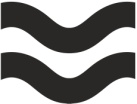 АВТОНОМНАЯ НЕКОМЕРЧЕСКАЯ ОРГАНИЗАЦИЯ «аГЕНТСТВО АМУРСКОЙ ОБЛАСТИ ПО ПРИВЛЕЧЕНИЮ ИНВЕСТИЦИЙ»Годовой отчет о деятельности АНО «Агентство Амурской области по привлечению инвестиций» за 2020 годг. Благовещенск 2020 г.Общие положения. Цели, задачи.Решение о создании АНО «Агентство Амурской области по привлечению инвестиций» (далее – Агентство) принято в рамках внедрения стандарта деятельности органов исполнительной власти субъекта РФ по обеспечению благоприятного инвестиционного климата в регионе. В настоящее время деятельность напрямую связана с реализацией целевой модели «Эффективность работы специализированной организации по привлечению инвестиций и работе с инвесторами» (Распоряжением Правительства РФ от 31 января 2017 года N 147-р "Об утверждении целевых моделей упрощения процедур ведения бизнеса и повышения инвестиционной привлекательности субъектов Российской Федерации").Основная цель Агентства – формирование благоприятного инвестиционного климата и создание максимально комфортных условий для привлечения инвестиций в экономику Амурской области.Основные задачи Агентства: Сопровождение проектов по принципу «одного окна», что подразумевает:прием и анализ заявок от инициаторов;подбор площадок для размещения производства;помощь в проведении согласительных процедур с органами власти;привлечение ресурсов федеральных институтов развития, банков.Создание привлекательного инвестиционного имиджа Амурской области.Разработка схем финансирования проектов, консультационная и экспертная деятельность.Взаимодействие с институтами развития с целью привлечения инвестиций на территорию Амурской области.Поддержка и развитие инвестиционного портала.Поддержка экспорта.Развитие проектов ГЧП.В рамках одной из основных функций по сопровождению проектов Агентство оказывает консультационную помощь на этапе формулирования инициатором бизнес-идеи:ведет прием и анализ заявок от инициаторов;помогает подобрать площадку для размещения производства;оказывает содействие в проведении согласительных процедур с органами власти;оказывает помощь в подготовке полного пакета документа для получения мер поддержки;помогает в разработке схем финансирования проектов.С августа 2018 года при поддержке Российского экспортного центра на базе Агентства функционирует Центр поддержки экспорта (далее ЦПЭ). В регионе внедрен новый перечень полезных услуг для бизнеса и проектов, которые ориентируются на внешние рынки: от организации бизнес-миссий, покрытия затрат на международные ярмарки, выставки для продвижения товаров до услуг по лицензированию, патентированию, регистрации торговых марок за рубежом и проведении маркетинговых исследований.С января 2020 года на базе Агентства создан Туристско – информационный центр (далее ТИЦ) и Центр государственно – частного партнерства (далее Центр ГЧП).Новые услуги одновременно открывают новые возможности по позиционированию региона за рубежом, усилению работы с внешними инвесторами, привлечение частных инвестиций в инфраструктурные проекты.Исполнение финансового плана Агентства за 2020 год.Финансовый план Агентства и изменения, вносимые в финансовый план, утверждаются решением Наблюдательного света АНО «Агентство Амурской области по привлечению инвестиций».                                                                            Отчето расходах, источником финансового обеспечениякоторых является Субсидия на "31" декабря 2020 г.По состоянию на 01.01.2021 г. остаток денежных средств на расчетном счете АНО «Агентство Амурской области по привлечению инвестиций» составляет 14 080 467,48 рублей. Из них 4 916 000,00 рублей необходимо оплатить в 2021 году по заключенным договорам.В соответствии с п. 4.2.2. Соглашения № 1 от 07.02.2020 г. о предоставлении субсидии из областного бюджета АНО «Агентство Амурской области по привлечению инвестиций» Министерством экономического развития и внешних связей Амурской области предоставлена возможность использования Агентством в полном объеме остатка субсидии, предоставленной в 2020 году в сумме 14 080 467,48 рублей на цели, предусмотренные Соглашением в 2020 году (Приказ от 14.01.2021 г. № 10-Пр).Итоги работы Агентства за 2020 год (KPI).Целевые показатели и изменения, вносимые в целевые показатели, утверждаются решением Наблюдательного совета АНО «Агентство Амурской области по привлечению инвестиций» за 2020 год.Таблица № 1Отчет о достижении значений показателей результативности предоставления Субсидии по состоянию на 31.12.2020 годаКроме того, Агентством выполнены плановые показатели, установленные Государственной программой "Экономическое развитие и инновационная экономика Амурской области на 2014 - 2020 годы" (утверждена Постановлением Правительства Амурской области от 25 сентября . N 445):										 Таблица № 2 В 2020 году в Агентством оказана консультационная помощь 81 субъектам бизнеса и инициаторам проектов. Реестр консультаций и обращений представлен в Приложение №1.Новые проекты, которые приняты на сопровождение в 2020 году, указаны в Таблице 3.Реестр проектов, принятых Агентством на сопровождениеТаблица № 3В 2020 году Агентством на сопровождение принято 20 инвестиционных проектов. Общий портфель инвестиционных проектов увеличился на 447 131,3 млн. рублей. Из них, инвестиционные проекты, включая ГЧП – 22 610,3 млн. рублей, крупные инвестиционные проекты с участием иностранных инвесторов - 424 521,0 млн. рублей.Сопровождение потенциальных резидентов ТОРКлючевая задача – увеличение присутствия резидентов в ТОР Амурской области. В ходе работы Агентства большинство вопросов и консультаций связаны как раз с получением статуса резидента ТОР.Вектор развития здесь связан с активным продвижением ТОР в России и на зарубежных рынках, в формировании позитивного имиджа, развитии инфраструктуры площадок.Для вовлечения новых резидентов работа строится по следующему принципу:инициация контактов (рассылки, участие в форумах, презентации ТОР, работа в Интернете)первичные переговоры (телефонное общение, обмен мейлами, отправка общих материалов по проекту)предметные переговоры, подготовка документов (обсуждение условий по конкретному проекту).В 2020 году статус резидента ТОСЭР получило семь компаний. Из общего числа новых резидентов четыре компании (ООО «Логист», ООО «Миля», ООО «Легендагро Логистика Амур», ООО «Гекта») воспользовались услугами Агентства (таблица 4).Сопровождение проектов государственно-частного партнерства   К приоритетным механизмам развития объектов инфраструктуры, а также инвестиционной деятельности в Амурской области относится государственно-частное партнерство (далее - ГЧП). Проекты ГЧП играют ведущую роль в инфраструктурных инвестициях, что приводит к существенному повышению качества услуг за счет привлечения эффективных частных операторов, а также к созданию благоприятных условий для притока инвестиций и в другие сферы экономики Амурской области.С целью содействия разработке и реализации проектов на основе государственно-частного партнерства на территории Амурской области на базе Агентства в 2020 году создан Центр ГЧП. К задачам Центра относятся: - содействие запуску проектов ГЧП в Амурской области;- формирование проектов ГЧП на территории Амурской области совместно с органами власти с привлечением экспертного сообщества;- мониторинг, совместно с органами власти, практики реализации проектов ГЧП на территории Амурской области;- распространение российского передового опыта в организации проектов ГЧП на территории Амурской области;- взаимодействие с органами власти, учебными заведениями, научными институтами, институтами развития для продвижения проектных и правотворческих инициатив в сфере ГЧП.В 2020 году Агентством приняты на сопровождение следующие проекты ГЧП:Реконструкция и эксплуатация объекта недвижимого имущества для оказания медицинской помощи взрослому населению Амурской области при заболеваниях глаза, его придаточного аппарата и орбиты. Публичным инициатором по проекту является Министерство здравоохранения Амурской области, частным – ООО «М» (конфиденциальная информация). Агентством проведена следующая работа по проекту: анализ и корректировка концессионного соглашения, анализ финансовой модели, участие в совещаниях по проекту. По итогам проделанной работы в апреле 2020 года заключено концессионное соглашение.Объекты водоснабжения водоотведения, г. Свободный. Публичным инициатором по проекту является Министерство жилищно-коммунального хозяйства. Агентством по проекту проведена следующая работа: разработана дорожная карта, даны рекомендации Министерству ЖКХ по формированию рабочей группы, участие в совещаниях, взаимодействие с потенциальными инвесторами, включение проекта в антикризисную программу Национального Центра ГЧП. На данный момент находится в стадии подготовки документов инвестором для подачи частной инициативы.Модернизация объектов наружного освещения, находящихся в собственности г. Благовещенска. Публичным инициатором по проекту является администрация г. Благовещенска, частным – ООО «С» (конфиденциальная информация). Агентством проведена следующая работа по проекту: направлены рекомендации администрации по реализации проекта, проведена работа по подбору консультантов для анализа ЧКИ, проанализирован опыт регионов по аналогичным проектам, участие в совещаниях, взаимодействие с потенциальным инвестором, анализ поданной ЧКИ. На данный момент находится в стадии заключения концессионного соглашения.Создание Центра лечебной физкультуры и спортивной медицины (врачебно-физкультурного диспансера). Частным инициатором по проекту является ЧУ «Спортивная школа боевых искусств Киокусинкай каратэ, публичным – Министерство здравоохранения области. Агентством проведена следующая работа по проекту: подборка опыта по спортивным проектам, разработка дорожной карты, участие в совещаниях, взаимодействие с потенциальным инвестором, подбор помещений под объект КС. На данный момент проект приостановлен в связи с эпид. обстановкой, так как подобранные помещения под объект КС используются в настоящее время для больных короновирусной инфекцией. Создание центра технических видов спорта «Экстрим-парк» в г. Благовещенск (картодром «Юбилейный»). Частным инициатором по проекту является Ассоциация "Центр поддержки и развития технических видов спорта в Амурской области", публичным – министерство по физической культуре и спорту области. Агентством по проекту проведена следующая работа: даны рекомендации инициатору по реализации проекта, проанализирован опыт регионов по спортивным проектам, участие в совещаниях, подготовка дорожной карты, рекомендации по подготовке концессионного соглашения и финансовой модели. На данный момент находится в стадии подготовки документов для подачи ЧКИ.Создание регионального физкультурно-оздоровительного центра Амурской области (строительство физкультурно-оздоровительного центра для регионального центра спортивной подготовки Амурской области). Публичным инициатором по проекту является министерство по физической культуре и спорту области. Проведена следующая работа по проекту: даны рекомендации Министерству спорта АО по реализации проекта, проанализирован опыт регионов по спортивным проектам, участие в совещаниях, подготовка дорожной карты, участие в формировании концепции проекта, подготовка презентации, подготовка конкурсной документации, анализ и корректировка финансовой модели, включение проекта в антикризисную программу Национального Центра ГЧП. На данный момент в стадии подготовки документов для объявления Министерством спорта конкурса на заключение концессионного соглашения.Создание системы обращения с отходами в г. Свободном Амурской области (в том числе строительство комплекса по обработке отходов и полигона ТКО). Публичным инициатором по проекту является - Министерство природных ресурсов. Агентством проведена следующая работа по проекту: даны рекомендации минприроды по реализации проекта, проведен анализ опыта регионов по аналогичным проектам, участие в совещаниях, подготовка дорожной карты, участие в формировании концепции проекта, подготовка презентации, встреча с потенциальными инвесторами в рамках Инфраструктурного конгресса «Российская неделя ГЧП», включение проекта в антикризисную программу Национального центра ГЧП. Ожидается подача ЧКИ.Строительство крытого тренировочного катка с искусственным льдом в микрорайоне «Южный» г. Белогорска. Публичным инициатором по проекту является администрация г. Белогорск. Агентством проведена следующая работа по проекту: даны рекомендации администрации по реализации проекта, проанализирован опыт регионов по аналогичным проектам, участие в совещаниях, подготовка дорожной карты. На данный момент находится в стадии подготовки документов для объявления администрацией конкурса на заключение концессионного соглашения.Реестр резидентов ТОСЭР (2020 год)Таблица 4* - сведения конфиденциального характера.В течение года команда инвестиционного агентства активно взаимодействовала с ООО «УК «Амурская» (созданное в 2017 году совместно с КРДВ дочернее общество) с целью оптимизации процесса сопровождения инвесторов в рамках исполнения регламента сопровождения по принципу «единого окна».Агентством проведен комплексный анализ инвестиционных проектов, оказано информационное содействие, даны консультации о мерах государственной поддержке, выстроено взаимодействие с государственными органами регионального и муниципального уровня.Для ООО «Л» (конфиденциальная информация) при содействии Агентства был подобран земельный участок под реализацию проекта. Также организована совместная работа с АО «КРДВ» по подключению площадки к сетям электроснабжения. Оказана другая консультационная помощь.Компаниям ООО «Г», ООО «Л» и ООО «М» (конфиденциальная информация)  Агентством даны консультации по преференциальным режимам, оказано содействие во всесторонней проработке инвестиционного проекта и приведению его в соответствие критериям для присвоения статуса резидента ТОР, установленным законодательством РФ.В 2020 году при содействии Агентства подготовлен пакет документ для расширения границ ТОР «Приамурская».   Об участии в деловых, презентационно - выставочных мероприятиях:Кустовые совещания с Муниципальными образованиями Амурской области.На протяжении года Агентство Амурской области по привлечению инвестиций и Министерство экономического развития и внешних связей Амурской области провели семь кустовых совещаний с муниципальными образованиями Амурской области (-далее МО): г. Благовещенск, г. Белогорск, г. Зея, г. Райчихинск, п.г.т Прогресс, г. Тында, г. Свободный, г. Шимановск, Архаринский район, Белогорский район, Благовещенский район, Бурейский район, Зейский район, Ивановский район, Константиновский район, Магдагачинский, Мазановский, Михайловский районы, Октябрьский район, Ромненский район, Свободненский район, Селемджинский район, Сковородинский район, Тамбовский, Тындинский, Шимановский районы. На кустовых совещаниях обсуждались вопросы сопровождения текущих инвестиционных проектов, наличия инвестиционных площадок и предложений. Озвучивались трудности, с которыми сталкиваются инициаторы проектов и МО, а также меры поддержки инвесторов. По результатам были отобраны более 30 инвестиционных проектов и предложений наиболее привлекательных для инвестирования и реализации в регионе. Информация о проектах и площадках была структурирована и сформирована в каталог инвестиционных проектов и площадок Амурской области. Каталог был разослан потенциальным инвесторам и презентован на деловых встречах, совещаниях (деловые переговоры с ГК Регион, ООО СИБУР, Ассоциация производителей керамики MORBI и т.д.). Также, упакованные проекты и предложения были размещены на Инвестиционном портале Амурской области. Презентация проектов компании ООО «Яндекс» («цифровой портфель Губернатора»), подписание соглашения о сотрудничестве между Правительством Амурской области и компанией ООО «Яндекс» 20 мая 2020г.Агентство совместно с Министерством цифрового развития организовали встречу с компанией ООО «Яндекс» в формате видеоконференцсвязи.Компания Яндекс презентовала проекты, направленные на реализацию национальных проектов и развитию Амурской области, развитие цифровой экономики и инфраструктуры региона и повышение качества жизни населения. На встрече было подписано соглашение между ООО «Яндекс» и Правительством Амурской области. Соглашение позволит, посредством обмена информацией, внедрять на территории области современные цифровые и социальные проекты, развивать онлайн образование, реализовывать проекты, направленные на поддержку малого и среднего предпринимательства. Подписание соглашения предполагает взаимовыгодное сотрудничество, которое будет направлено на защиту здоровья, безопасности, на создание новых возможностей для жителей области, способствует реализации национальных проектов и развитию Амурской области, внесет значимый вклад в развитие цифровой экономики и инфраструктуры региона, а также повышения качества жизни населения путем реализации проектов цифровой трансформации в регионе.Деловые переговоры с группой компаний «РЕГИОН» (шатер на Золой миле) 17 июля 2020 г.Агентством было организовано совещание на строительной площадке Канатной дороги через реку Амур между Правительством Амурской области, Администрацией г. Благовещенска и ГК «РЕГИОН». На совещании обсудили рабочие вопросы по реализации проекта строительства Канатной дороги через реку Амур, а также реализации проекта Золотая миля и новая площадь. Директор Агентства Амурской области по привлечению инвестиций провел презентацию экономического и инвестиционного потенциала региона, инвестиционных предложений региона, которые были потенциально интересны инвестору ГК «Регион». По итогам переговоров:начата проработка проектов по развитию жилищной застройки в г. Благовещенске (перспективный земельный участок вблизи р. Зея – Лазурный берег) совместно с компанией «Инград» (входит в группу); проявлен интерес по реализации ГЧП проекта «Детская поликлиника в г. Благовещенске» (подача ЧКИ в начале 2021 года, подробнее в разделе ГЧП годового отчета). Всероссийский Конкурс на выявление пилотных территорий по развитию экологического туризма в части создания туристско-рекреационных кластеров в рамках комплексного развития особо охраняемых природных территорий 16 июня-16 октября 2020г. (участие в 1 этапе до 28.07.20г)Агентство Амурской области по привлечению инвестиций совместно с Правительством Амурской области, ООПТ региона, Администрацией Зейского района провели комплексную работу по формированию заявки для участия во Всероссийском конкурсе по выявлению территорий и развитию экотуризма в рамках развития ООПТ. Организатор конкурса Агентство стратегических инициатив.В рамках подготовки заявки был проведен экспресс-анализ территории, выявлены земельные участки, характерные для размещения туристической инфраструктуры, уникальные особенности территории в региональном и общероссийском масштабе, проведен комплексный анализ по выявлению преимуществ выбора территории для реализации проекта, проведен ситуационный анализ территории и составлен план, проанализированы существующие ограничения и т.д. По результатам проведенного анализа, Агентством проведена работа по структурированию проекта и формированию инвестиционного предложения «Туристско-рекреационный кластер «Зея-сердце тайги». По результатам отборочного этапа, Амурская область не прошла во второй этап конкурса. Однако, Правительством Амурской области было принято решение внести проект «Туристско-рекреационный кластер «Зея-сердце тайги» в Стратегию социально-экономического развития Амурской области. Визит Председателя Правительства РФ Мишустина М.В. 17-18 августа 2020г.17 и 18 августа, в рамках рабочей поездки по ДФО, Амурскую область посетил председатель Правительства Мишустин М.В. и руководители федеральных ведомств. Председатель Правительства РФ совместно с Губернатором региона осмотрели объекты дорожной инфраструктуры: действующий мост через реку Зея, строительство нового моста через реку Зея, пограничный мостовой переход через реку Амур, транспортно-логистический комплекс.Премьер-министр заслушал доклад о реализации федеральной программы по строительству и модернизации пунктов пропуска через границу на Дальнем Востоке. Мишустин отметил её низкую эффективность и предложил «рассмотреть эффективность работы, связанную с погранпереходами вообще в стране и, в частности, на Дальнем Востоке».Председатель правительства провёл встречу с Губернатором Амурской области. На ней обсудили вопросы развития региона, реализацию крупных инвестпроектов, организацию борьбы с коронавирусом. Мишустин М.В. отметил, что Приамурью будет оказана поддержка в части возведения онкологического диспансера.На встрече с Мишустиным был сформулирован ряд поручений, касающихся модернизации БГПУ, строительства новой школы в Чигирях, выделении средств на пункт пропуска в аэропорту Благовещенска, реконструкцию площади Ленина и строительство городского центра «Трибуна-холл».Также, Мишустин в формате видеосвязи дал старт реализации проекта Амурского газохимического комплекса СИБУРа. На строительной площадке в Амурской области была забита первая тестовая свая в основание АГХК, который станет одним из самых крупных и современных в мире заводов по производству базовых полимеров.Кроме того, Мишустин в Благовещенске встретился с участниками программы «Дальневосточный гектар» и «Дальневосточная ипотека». Председатель правительства анонсировал изменения в нормативной базе программы «Дальневосточный гектар», в том числе в плане поддержки сельхозкооперативов, расширении возможностей программы для тех, кто доказал эффективность своей работы на земле.В рамках визита правительственной делегации в регионе работали руководители федеральных ведомств. Была оценена работа профильных министерств по направления и даны соответствующие поручения для дальнейшего развития и выделения средств из ФБ. Рабочая встреча Правительства Амурской области, Администрации г. Благовещенска с руководством ВЭБ.РФ при участии ГК «РЕГИОН». 18 августа 2020г.18 августа 2020 года в рамках рабочей поездки по ДФО Мишустина М.В., состоялась рабочая встреча с обзорной экскурсией на теплоходе по пограничной реке Амур с руководством ВЭБ.РФ при участии Агентства Амурской области по привлечению инвестиций, Правительства Амурской области, Администрации г. Благовещенска и ГК «Регион». Директор Агентства инвестиций представил ключевые проекты инфраструктуры г. Благовещенска: пограничный мостовой переход через реку Амур, канатная дорога через реку Амур, таможенно-логистический терминал и пр.В ходе обзорной экскурсии на теплоходе по пограничной реке Амур директор Агентства инвестиций презентовал проект территории «Золотой мили» и рассказал главе госкорпорации ВЭБ.РФ о планах по берегоукреплению набережной реки Амур, созданию городского центра «Трибуна Холл», модернизации аэропорта. Приоритетные проекты городского развития озвучил мэр города Благовещенска. Стороны рассмотрели модернизацию системы наружного освещения Благовещенска и внедрение элементов системы «Умный город», а также реконструкцию городской гостиницы «Зея», строительство виадука и тоннеля в северной части города.По итогам встречи, руководитель ВЭБ.РФ высоко оценил экономический и инвестиционный потенциал региона и принял решение рассмотреть финансирование проекта реконструкции аэропорта. Российская неделя ГЧП, 28 сентября – 1 октября Делегация от Амурской области приняла участие в масштабном инфраструктурном конгрессе «Российская неделя ГЧП». Во время работы конгресса делегация области представила опыт реализации проектов, поделилась механизмами структурирования сделок ГЧП. На площадках конгресса спикером выступила министр экономического развития и внешних связей Приамурья Старкова Л.С. В рамках своего выступления она представила опыт Приамурья по проектам строительства международного аэропорта в Благовещенске и уникального международного моста через реку Амур. Кроме того, в рамках конгресса было заключено соглашение о сотрудничестве между Агентством Амурской области по привлечению инвестиций, «Сквайр Паттон Боггз Москва ЛЛС» и Банком АТБ. По его условиям в регион будут привлекать инвестиции для развития социальной, коммунальной и иной инфраструктуры в Амурской области. Особый упор планируют сделать на поиск средств для здравоохранения и мусоропереработки. Согласно документу, Агентство по привлечению инвестиций будет вести координацию основных проектов, искать отложенные или недофинансированные проекты, по которым можно заключить концессионные соглашения. В свою очередь Азиатско-тихоокеанский банк предоставит для таких проектов кредиты на льготных условиях.Восточный экономический форум-2020, сентябрь 2020г.Главное экономическое и деловое мероприятие для всех регионов ДФО в 2020 году в связи со сложной эпидемиологической ситуацией в мире было отменено. Однако, Агентством была проведена работа по разработке архитектурной концепции и дизайн-макета экспозиции павильона, который будет использован при подготовке к форуму в 2021 году.Мероприятие «Заявка по созданию в Амурской области туристско-рекреационного кластера «Восточный». Агентство Амурской области по привлечению инвестиций совместно с Министерством экономического развития и внешних связей Амурской области разработали Мастер-план (альбом) «Туристско-рекреационный кластер «Восточный» (субкластера Трансграничный) в Амурской области» для заявки на участие в конкурсе на предоставление субсидии на софинансирование строительства (реконструкции) объектов обеспечивающей инфраструктуры с длительным сроком окупаемости, входящих в состав инвестиционных проектов по созданию в субъектах российской федерации туристских кластеров (дополнительная потребности в средствах федерального бюджета на софинансирование строительства (реконструкции) объектов обеспечивающей инфраструктуры, входящих в состав инвестиционных проектов по созданию (развитию) в субъектах Российской Федерации туристских кластеров, на 2021-2023 годы).Конференция «Модернизация производств для переработки нефти и газа» (Нефтегазопереработка-2020) 29 сентября 2020г.На конференции обсудили вопросы реализации проектов нефтегазохимической отрасли в регионах, рассмотрели тенденции в модернизации нефтегазоперерабатывающих и нефтегазохимических мощностей, оборудование для СПГ, малотоннажная нефтегазохимия, инжиниринг, поставки и другие практические вопросы.Директор Агентства Амурской области по привлечению инвестиций выступил на конференции с докладом «О создании газохимического кластера на территории Амурской области и реализации крупных инвестиционных проектов». Трехмерная виртуальная выставка «XIV Международный инвестиционный форум PROESTATE» 10-13 сентября 2020г.10-13 сентября 2020г. Министерство строительства и жилищно-коммунального хозяйства РФ совместно с Фондом «Росконгресс» провели и учебным центром Academy of Estate проведи 14 Международный инвестиционный форум в новом формате трехмерной виртуальной выставки «PROESTATE.live». Форум является ключевым мероприятием строительной индустрии и зарекомендовал себя как эффективная бизнес-платформа для деловых коммуникаций и открытого диалога органов власти и экспертного сообщества для развития строительной отрасли. В рамках форума, помимо деловой программы, была организована выставка регионов, банков, институтов развития и пр. компаний, чья деятельность направлена на развитие строительной индустрии.Агентством Амурской области по привлечению инвестиций было организовано участие Амурской области в трехмерной виртуальной выставки. В рамках экспозиции Амурской области были представлены: динамика роста цен на жилую недвижимость, потребность в новом жилье в г.Благовещенске, меры поддержки инвесторов и объекты жилой недвижимости: «Микрорайон Северный», «Игнатьевская Усадьба», «Лазурный берег». По результатам участия в форуме, экспозицию Амурской области посетили более 1000 человек.Традиционный форум БРИКС по вопросам урбанизации 9-10 сентября 2020г.9-10 сентября 2020г. в онлайн-формате состоялся традиционный форум Брикс по вопросам урбанизации. Форум был посвящен обсуждению широкого спектра вопросов городского развития и объединил российских и международных экспертов, представителей национальных и региональных органов власти, институтов развития и профильных организаций. В рамках деловой программы форума, директор Агентства инвестиций выступил с докладом «Транспортная инфраструктура как составляющая городского развития г. Благовещенска (Амурская область)» и рассказал про объекты транспортной инфраструктуры, которые реализуются в регионе: Мостовой переход через реку Амур, Таможенно-логистический терминал РФ, Канатная дорога через реку Амур и проект «Золотая миля и новая площадь». Форум стал площадкой для обмена опытом и демонстрации лучших мировых практик и поиска решения устойчивого городского развития. Дни Амурской области в Совете Федерации 19-21 октября (перенос на февраль 2021г.)Во исполнении протокола заседания Совета палаты Совета Федерации Федерального Собрания Российской Федерации от 23.07.2020 №17/4-сп 19-21 октября 2020 года в Совете Федерации Федерального Собрания РФ должно было состояться мероприятие «Дни Амурской области в Совете Федерации». Однако, в связи со сложной эпидемиологической ситуацией и ограничительными мерами в г. Москва, было принято решение перенести мероприятие на февраль 2021 года. В рамках мероприятия планировались заседания Комитетов по вопросам социальной политики, экономике, образованию, строительству и пр. Также, а рамках мероприятия Агентством была проведена работа по разработке экспозиции Амурской области для презентации экономического и инвестиционного потенциала.  Визит Заместителя Председателя Правительства Российской Федерации – полномочного представителя Президента Российской Федерации в Дальневосточном федеральном округе Трутнева Ю.П., 15-16 ноября 2020г.Рабочая поездка зампреда правительства РФ – полпреда в ДФО в Приамурье состоялась 15 и 16 ноября. Вице-премьер провел совещание по вопросу недопущения распространения коронавирусной инфекции в Амурской области, социально-экономическому развитию региона, познакомился с реализацией инвестиционных проектов. В рамках визита Агентством была организована презентация инвестиционных проектов в Аэропорту и на строительной площадке Канатной дороги через реку Амур: новая взлетно-посадочная полоса (ВПП) и новый терминала благовещенского аэропорта, Канатная дорога через реку Амур и проект «Золотая миля и новая площадь». По результатам презентации было дано поручение Минвостокразвития совместно с правительством Амурской области и АО «Корпорация развития Дальнего Востока» проработать вопрос расширения ТОР «Приамурская» на земельные участи в Благовещенске в целях реализации инвестиционного проекта «Строительство трансграничной канатно-подвесной дороги через реку Амур между городами Благовещенск (РФ) – Хэйхэ (КНР) с пассажирским терминалом».Круглый стол с представителями бизнеса керамической промышленности Республики Индия, 12 ноября 2020г. 12 ноября 2020 года состоялся круглый стол с индийскими компаниями – производителями керамической продукции в формате видеоконференции. организованный АНО «Агентство Дальнего Востока по привлечению инвестиций и поддержке экспорта». В мероприятии принял участие Чрезвычайный и Полномочный Посол Республики Индия в Российской Федерации господин Д.Б. Венкатеш Варма, министр природных ресурсов области Маху С.В, представители АНО «Агентство Дальнего Востока по привлечению инвестиций и поддержке экспорта», Пузанов П.И. директор Агентства Амурской области по привлечению инвестиций. В ходе встречи Пузанов П.И. представил предприятиям Республики Индия инвестиционный проект по производству керамической продукции на территории Амурской области, а также провел презентацию Чалганского месторождения каолиновых песков, в качестве перспективной площади для реализации данного проекта. В результате представители Республики Индия проявили интерес к Чалганскому месторождению коалиновых песков, им была направлена дополнительная информация по месторождению. В настоящее время ведутся переговоры. Дни регионов Дальнего Востока в Москве, 9 ноября-11 декабря 2020г.В период с 9 ноября по 11 декабря 2020 года в Москве прошел комплекс мероприятий «Дни регионов Дальнего Востока». Данные мероприятия проходят по инициативе Заместителя Председателя Правительства Российской Федерации - полномочного представителя Президента Российской Федерации в Дальневосточном федеральном округе Юрия Трутнева.Цель мероприятий - повысить информированность жителей страны о возможностях Дальнего Востока, в том числе получении «дальневосточного гектара», поиска работы на перспективных предприятиях и реализации инвестиционных проектов.В 2020 году состав комплекса мероприятий «Дни регионов Дальнего Востока в Москве» был изменен по причине сложной эпидемиологической обстановки и невозможности проведения очных массовых мероприятий в Экспоцентре. В состав мероприятий фестиваля вошли такие активности: работа по привлечению молодежи и студентов для учебы и работы на Дальнем Востоке (тестирование на профориентацию, промо-акции в образовательных организациях Москвы и Московской области, реализующих программы высшего и среднего профессионального образования, мастер-классы, лекции и т.д.) в ВУЗах и ССУЗах Москвы и Московской области; конкурс Большой Дальневосточный квест. Мероприятия в учебных заведениях представляли собой единую мобильную выставочную экспозицию с информацией о каждом регионе Дальнего Востока, возможностью пройти тестирование на профориентацию, арт объектом с характерным отличительным объектом региона, фотозону. На данной активности студенты могли узнать возможности обучения в учебных заведениях региона по специальным востребованным профессиям именно для региона, узнать о возможности трудоустройства и прохождения стажировки на крупных инвестиционных проектах страны: Амурский газоперерабатывающий завод, Амурский газохимический комплекс, Космодром «Восточный» и пр. А также, узнать о туристическом и природном потенциале региона. Конкурс Большой Дальневосточный квест предполагал прохождение участниками квеста заданий, по результатам которых лучшие участники выиграли путевки в восемь дальневосточных регионов: в Магаданскую область, Якутию, Бурятию, Сахалин, Амурскую область, Чукотку, Забайкальский и Хабаровский края. Победитель, который выиграл путевку в Амурскую область Татьяна Мартынюк, ее ждет туристическая программа на 6 дней в регион с посещением интересных туристических объектов, знакомство с местными традициями и культурой, городом и пр.Лекция Губернатора Амурской области перед студентами Российского химико-технологического университета имени Д.И. Менделеева г. Москвы, 4 декабря 2020г.В рамках фестиваля «Дни регионов Дальнего Востока-2020» была организована лекция Губернатора Амурской области для студентов Российского химико-технологического университета имени Д.И. Менделеева г. Москвы и Амурского государственного университета г. Благовещенска. На лекции студентам рассказали об экономическом и инвестиционном потенциале Амурской области, о возможностях и преимуществах жизни в регионе и реализации проектов газохимической отрасли. Коллеги из компании ООО «СИБУР» Воротникова Юлия Сергеевна - руководитель практики работы с ВУЗами, СУЗами, школами компании ООО «СИБУР» рассказала о программах опережающей подготовки, возможностях трудоустройства и прохождения стажировки в крупнейшей нефтехимической компании СИБУР. По результатам, на лекции присутствовали более 60 студентов, от которых получили положительный отклик от прослушанной лекции и заинтересованность в трудоустройстве в компанию ООО «СИБУР». Международный экспортный форум «Сделано в России», 9 декабря 2020г.Форум «Сделано в России» – международная площадка, на которой экспортеры, эксперты, чиновники и институты развития обсуждают актуальные вопросы экспортной деятельности и вырабатывают практические решения для роста поставок российских товаров и услуг за рубеж. В 2020 году форум прошел 9 декабря 2020года в формате онлайн. Участники форума члены правительства РФ, руководство российских регионов, главы профессиональных и общественных объединений, а также представители бизнеса из стран Европы, Азии и Африки.В рамках форума прошел Круглый стол «Слово за регионами. Мастер-класс от губернаторов. Лучшие практики». Круглый стол был посвящен вопросам роли региональных властей в развитии экспорта, реализации Регионального экспортного стандарта 2.0, экспортная стратегия региона. Участники круглого стола поделятся опытом организации региональной экспортной команды, формирования регионального инструментария поддержки, как должен «работать» на экспортера бренд региона.От Амурской области с мастер-классом выступил губернатор Орлов В.А. с темой: «Инфраструктурные логистические решения для экспорта», поделился опытом Амурской области в этой сфере. В своём выступлении Василий Орлов уделил большое внимание проектам, которые формируют опорный транспортный каркас области. К ним относятся автомобильный мост через реку Амур вблизи Благовещенска и китайского города Хэйхэ, постоянный пункт пропуска и таможенно-логистический терминал, создание примостовой территории на нашем берегу Амура. Агентство Амурской области по привлечению инвестиций выступило инициатором участия региона в данном форуме и совместно с губернатором Приамурья разработали презентацию и программу мастер-класса. Дальневосточный онлайн-форум «ДФО-2020г», 21-22 декабря 2020г.21-22 декабря 2020 года прошел онлайн-форум «ДФО-2020» по инициативе Аппарата полномочного представителя Президента Российской Федерации в Дальневосточном федеральном округе и Корпорации «Синергия». Ключевые направления обсуждения форума: Позитивный опыт России в борьбе с коронавирусом. Развитие бизнеса в условиях пандемии. Успешные кейсы; Национальная программа развития Дальнего Востока. Сделано в ДФО. Тренды ДФО 2020, направленные на улучшение экологии; Лучшие практики по привлечению профессиональных кадров и воспитанию социальной ответственности у молодежи; Развитие литературы и наиболее насущные культурологические проблемы на Дальнем Востоке и в России.Одной из ключевых площадок форума была «Сделано в ДФО», на которой выступили Старкова Л.С. министр экономического развития и внешних связей Амурской области и директор инвестиционного агентства Пузанов П.И. Площадка представляла собой формат дискуссии и обсуждения. Основные вопросы для обсуждения: динамика развития ТОРов и их влияние на экономику регионов, развитие ТОРов и их влияние на экономику регионов и качество жизни населения, какие новые резиденты появились в этом году в ТОРах, какие продукты начали выпускать в этом году, планы развития ТОРов. Также, в рамках форума главной площадкой был Круглый стол под председательством Трутнева Ю.П. - заместителя Председателя Правительства Российской Федерации – полномочный представитель Президента Российской Федерации в Дальневосточном федеральном округе. Ключевые темы обсуждения: борьба с коронавирусом, дальневосточная ипотека, единая авиакомпания – о реализации этих и других программ для ускоренного развития макрорегиона.V. Отчет по работе со средствами массовой информацииВ 2020 году при работе со СМИ основной упор был сделан на рассказ о работе с предпринимателями и презентации региона для инвесторов. Основными каналами коммуникаций были выбраны ведущие информационные агентства и телекомпании региона, а также их популярные социальные сети. Акцент при работе со СМИ был сделан на качество и глубину продвижение материала, а не на количество публикаций. ПРЕСС-РЕЛИЗЫНа главном информационном портале агентства, инвестиционном портале региона, в ленте «Новости» и «События» размещено 89 пресс-релизов (Приложение 2). Основная тематика: Работа агентства с предпринимателями и инвесторами, участие региона в международных форумах и выставках, презентация инвестиционного потенциала региона. ИНТЕРВЬЮЗа период с 01.01.2020 года по 30.12.2020 года подготовлено к выпуску 12 интервью с руководителем Агентства и участниками проектов, реализуемыми организацией (Приложение 3). СТАТЬИЗа 2020 год было выпущено 14 статей. Ключевая тема публикаций – инвестиционный потенциал региона и влияние крупнейших проектов на развитие экономики. (Приложение 4)VI. Количество подготовленных аналитических и презентационных материалов (презентации, видеоролики, видеофильмы, слайды, инвестдайджест, буклеты, брошюры).							Таблица № 5VII. О новом инвестиционном портале и его сервисах В 2020 году продолжена работа по созданию современного, удобного и привлекательного ресурса.Агентством была проведена работа по разработке технического задания на модернизацию Инвестиционного портала Амурской области: проанализирован опыт других регионов по наполнению портала информацией, структурированию и соответствию инвестиционному стандарту и требованиям экспертного сообщества. Была проведена работа по структурированию раздела Инвестиционные проекты и дополнено карточками проектов - Инвестиционными предложениями по отраслям: сельское хозяйство, объекты спортивного и туристического назначения, производство пищевой продукции, строительство, производство и технологии, добыча полезных ископаемых. Обновлен раздел Государственно-частное партнерство. На Инвестиционном портале в «один клик» можно подать заявку через портал, получить оперативную консультацию. Для этого на портале реализован сервис по подаче заявки на сопровождение. Также через кнопку обратной связи возможно получить оперативную консультацию.Доступна полная динамика посещений со всех регионов России и стран мира. По независимой экспертной оценке, портал вошел в топ лучших информационных ресурсов некоммерческих и госорганизаций России (рейтинг рунета). Продолжают работу инвестиционные муниципальные кабинеты в помощь муниципальным образованиям и инвесторам. Линия прямых обращений с губернатором области по вопросам инвестиционной деятельности. Работает онлайн калькулятор льгот для расчета преференций в ТОР Амурской области. Портал работает на 3-х языках, созданы специальные разделы доступные только по QR коду для Кореи, Японии, Китая с полным набором обновленных презентационных материалов.Функционирование пространства коллективной работы «Точка кипения» в г. БлаговещенскПространство коллективной работы «Точка кипения -Благовещенск» работает при поддержке АНО Агентства стратегических инициатив по продвижению новых проектов и АНО «Платформа НТИ». Второй год «Точка кипения-Благовещенск» предоставляет бесплатную площадку офлайн/онлайн для мероприятий, инфраструктуру, среду для встреч, знакомств, контактов, сгущения сообществ.Не смотря на ограничения из-за пандемии «Точка кипения -Благовещенск» продолжила свою работу в онлайн формате (с марта 2020года). Активно используется сетевой формат, пользователи точки расширили географию посещения мероприятий по всей стране. Проведена работа с организаторами мероприятий и сообществами города. Для удержания целевой аудитории. Проведены информационные и обучающие встречи о работе в дистанционном формате. Проведено более 10 сетевых мероприятий совместно с сетью Точек кипения. Куда удалось привлечь участников, спикеров и экспертов из Амурской области. Крупными мероприятиями, где «Точка кипения-Благовещенск» выступала организатором можно назвать:всероссийскую онлайн конференцию «Бизнес перезагрузка»;цикл мероприятий по женскому предпринимательству совместно с «Ассоциацией женщин Белогорья»;ИТ-диктант;Осенний навигатор:Точка кипения-Благовещенск активно участвует в повестке АНО Агентства стратегических инициатив. Для форума «Сильные идеи для нового времени» привлекли 14 проектов в разных направлениях. Выступили в качестве соорганизаторов Международного конкурса по решению глобальных социальных задач с помощью AI@Data. В Хакатоне Word Al @ Data Challenge приняли более 100 участников от Амурской области.Организаторы кубка «Управляй» на территории Амурской области более 700 молодых специалистов от региона боролись за победу во всероссийском кубке «Управляй»Организаторы первого молодежного онлайн форума «Молодежный бизнес форум #я предприниматель». Масштабный проект, направленный на стимулирование предпринимательской активности молодежи Амурской области и увеличения количества молодых предпринимателей. Основным организатором, которого выступили «Точка кипения-Благовещенск», «Центр Мой бизнес», при поддержке Управление по физической культуре, спорту и делам молодежи Администрации г. Благовещенска. Спикерами и экспертами форума стали действующие резиденты Инновационного центра Сколкова и «Центра молодежной инициативы АСИ»За 2020года Точку кипения посетило 10 688 участников, проведено 367 мероприятий.Зарегистрированные пользователи Leader-ID площадка «Точка кипения-Благовещенск»Амурская обл – 12842 чел.Благовещенск – 10174 чел.1.63% населения региона зарегистрировано в системе Leader-ID (Население региона – 790044 чел.)Участники мероприятий: за все время существования ТК (28.03.19-30.12.20) – 39204 чел.за отчетный период – 10688 чел.Новых пользователей, которые и зарегистрировались в Leader-ID, и впервые посетили ТК в отчетном периоде – 1807 чел.Распределение уникальных пользователей ТК по возрастным группам	Распределение уникальных пользователей ТК по гендерным группам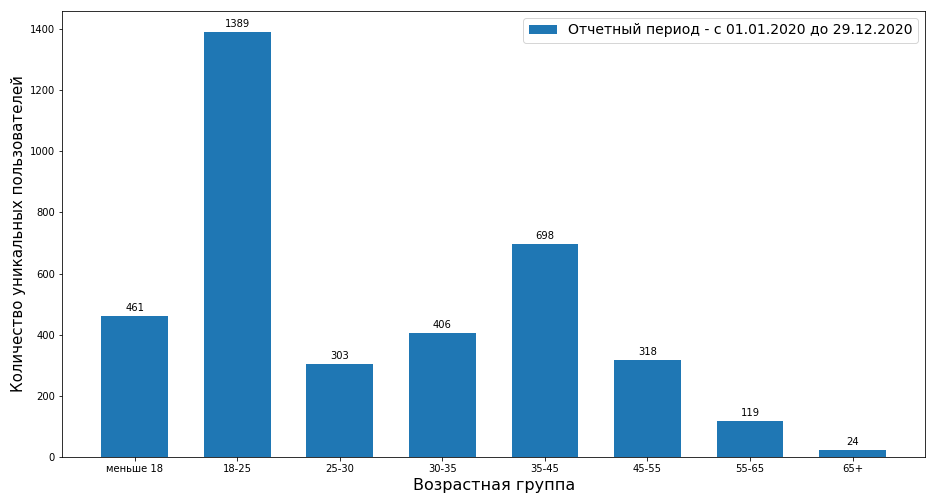 Качество и лояльность посетителей за отчетный период: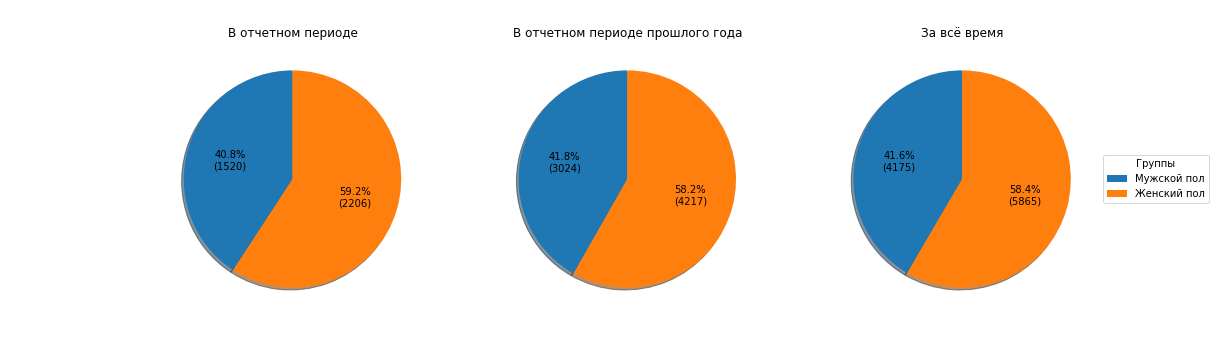 Итого уникальных посетителей ТК за отчетный период - 3736.Активность площадки:число мероприятий 437, из них одобрено 367, отклонено 69.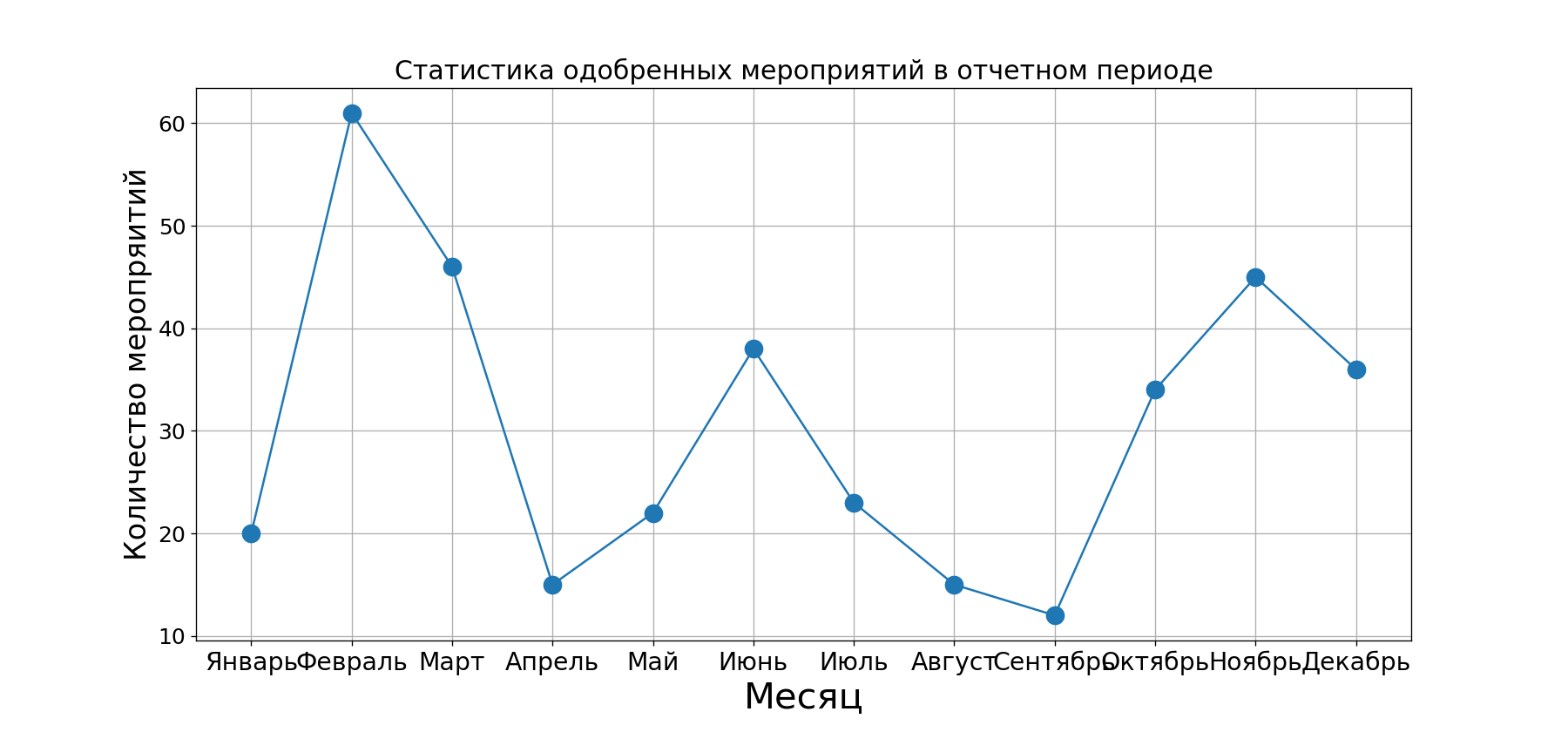 Подробная статистика мероприятий Всего одобренных мероприятий в ТК – 367 Максимальное количество мероприятий в один день – 6 (28.02.2020)Максимальное количество мероприятий в неделю – 18 (с 2020-02-10 по 2020-02-16)Среднее количество мероприятий в месяц – 30.74Среднее количество мероприятий в неделю – 7.06 (1.84 в день)Мероприятий в будние дни – 312Среднее количество мероприятий в будние дни – 6 (1.2 в день)Мероприятий в выходные дни – 55Среднее количество мероприятий в выходные дни – 1.06 (0.53 в день)Разнообразие форматов мероприятий, проводимых в ТК: {'Соревнование', 'Встреча', 'Круглый стол', 'Опрос', 'Форсайт', 'Конференция', 'Лекция', 'Выставка', 'Стратегическая сессия', 'Семинар'}.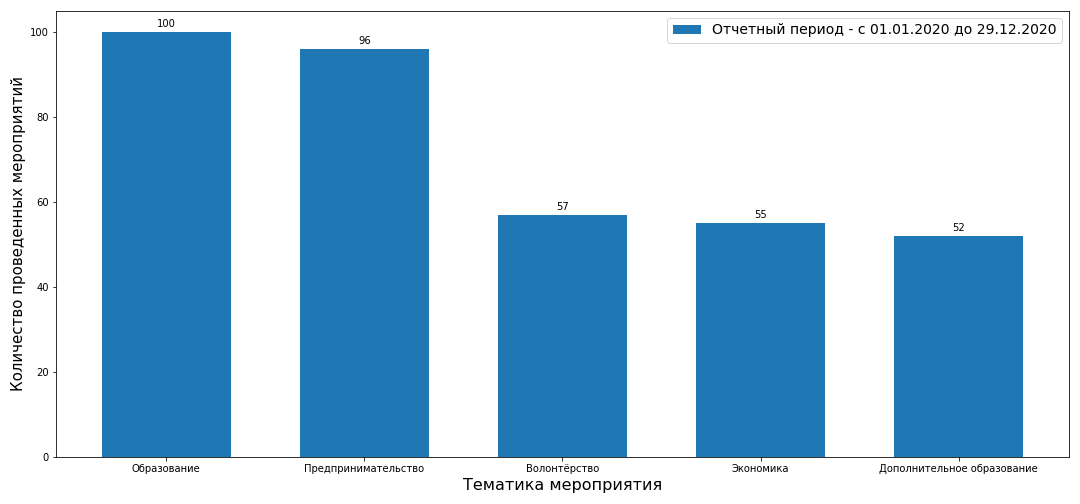  Организация работы по привлечению консультанта для подготовки конкурсной документации и сопровождению конкурса на право заключения концессионного соглашения:В соответствии с распоряжением Правительства Амурской области от 19.04.2019 № 71-р Агентство назначено уполномоченной организацией на осуществление от имени Амурской области прав и обязанностей концедента в отношении объектов концессионного соглашения, предусмотренного пунктами 6, 7 части 1 статьи 4 Федерального закона от 21.07.2005 № 115-ФЗ «О концессионных соглашениях» (объектов реконструкции и эксплуатации международного аэропорта Благовещенск для обслуживания международных и внутренних авиалиний). Для проработки Проекта, Агентством, на основании договора оказания юридических и иных консультационных услуг от 27.05.2019 года № 117, привлечена юридическая компания - эксперт в сфере структурирования проектов государственно-частного партнерства – Компания с ограниченной ответственностью «Сквайр Паттон Боггс» (далее -Консультант).С их помощью были проработаны техническая, юридическая и финансовая модели Проекта, что позволило в кратчайшие сроки перейти к конкурсу по выбору концессионера.В рамках Проекта планировалось не только создание инвестором международного терминала, но и реконструкция (модернизация) действующего терминала внутренних авиалиний, реконструкция грузового терминала, а также модернизация иных объектов, входящих в состав аэропортового комплекса. Объем инвестиций по Проекту составил 2 756 млн. руб. При этом участие публичной стороны (Правительство Амурской области) планировалось в размере 0,9 млрд. рублей (размер возмещения части расходов на создание, реконструкцию, модернизацию объектов на инвестиционной и эксплуатационной стадиях составил 500,0 и 400,0 млн. рублей соответственно). Срок соглашения – 30 лет.Агентством с помощью Консультанта были проведены переговоры с потенциальными инвесторами по Проекту – крупнейшими операторами аэропортовой сферы: Аэропорты регионов, Новапорт, Базел, которые выразили заинтересованность по участию в данном Проекте. Также, в рамках ВЭФ-2019 проведена презентация Проекта на инвестиционной площадке Амурской области среди потенциальных инвесторов. Дополнительно в рамках ВЭФ-2019 подписано трехстороннее соглашение между Правительством Амурской области, Фондом развития Дальнего Востока и ВЭБ.РФ, которое направлено на привлечение финансирования по проекту, что также благоприятно влияет на реализацию Проекта в целом.На основании распоряжения правительства Амурской области полномочия концедента при проведении конкурса, заключении, исполнении, изменении и прекращении концессионного соглашения от имени Амурской области осуществляет министерство транспорта и дорожного хозяйства Амурской области. 04.12.2019 министерством был объявлен конкурс на заключение концессионного соглашения, по результатам конкурсных процедур было подано три заявки от вышеуказанных крупных операторов, два из которых создали совместную компанию и подали одну заявку, также подал заявку и инвестор, являющийся на данный момент оператором аэропорта г. Хабаровск. По результатам рассмотрения всех заявок, конкурсной комиссией, в состав которой входят сотрудники Агентства, было принято решение о соответствии всех поданных заявок и предложений требованиям конкурсной документации. По итогам оценки всех предложений 28.09.2020 был определен победитель – компания ООО «АБС», которая увеличила объем частных инвестиций по Проекту до 7006 млн.руб., а также полностью отказалась от участия бюджетных средств в Проекте. По итогам переговоров с победителем конкурса в ноябре 2020 года должно было состояться подписание концессионного соглашения с победителем конкурса.В связи с судебными разбирательствами между министерством транспорта и ФАС России переговоры с победителем были приостановлены и подписание концессионного соглашения отложено, ориентировочный срок подписания КС – I полугодие 2021 года.Отчет о работе туристско – информационного центраОсновная цель ТИЦ - формирование комфортной информационной среды и благоприятных условий для развития внутреннего и въездного туризма в Амурской области.Основные задачи ТИЦ: Информирование гостей и жителей Амурской области о туристических возможностях региона, средствах размещения и транспортной системе, экскурсионных услугах, туристических объектах, маршрутах и событиях, проходящих на территории региона;Продвижение региона, как туристической дестинации в ходе деловых и конгрессно-выставочных мероприятий; Развитие туристического потенциала Амурской области, популяризация регионального турпродукта в средствах массовой информации и его продвижение на российском и международном туристских рынках;Консолидация информационной работы различных участников туристского рынка в целях оказания качественных информационно-справочных, туристских и деловых услуг;Содействие в формировании и продвижении туристического продукта и маршрутов.В январе 2020 года в тестовом режиме запущен мультиязычный портал visitamur.ru - яркая, современная и удобная площадка, где собрана вся необходимая информация для туриста. Путешественники могут познакомиться с главными достопримечательностями региона, изучить действующие туристические маршруты, увидеть анонсы событийных мероприятий, а в разделе «Рекомендуем» присмотреть «горячие» новинки сезона. Информация представлена на русском, английском и китайском языках. С апреля 2020 года сайт заработал в штатном режиме. Началось активное SEO - продвижение ресурса. В период с 1 мая по 31 декабря посещаемость из поисковых систем Google, Яндекс выросла с 96 переходов в месяц в мае до 1918 переходов в декабре 2020 года. По данным Яндекс, Индекс качества сайта (показатель, насколько сайт полезен для пользователей) вырос в семь раз с 10 до 70.Распределение трафика по каналам (2020 г.) 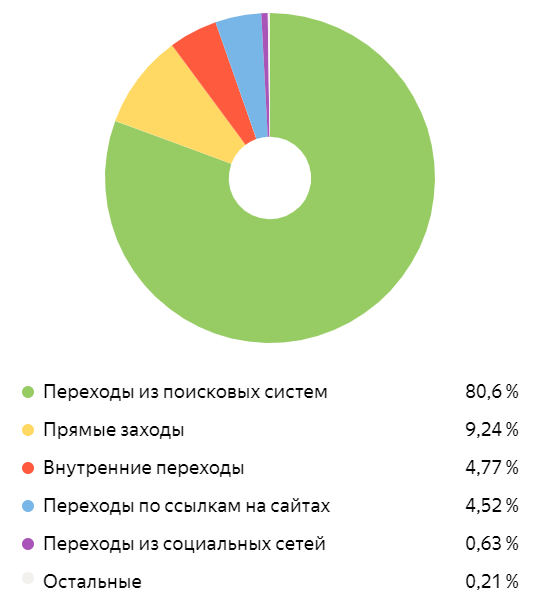 Как показала карта кликов, самыми популярными разделами сайта являются: «Туры», «Новости», «Полезное», «Приключения». Всего с начала работы сайта зафиксировано 14 097 визитов. Доля уникальных (новых) посетителей - 100%. Количество просмотров страниц на сайте - 37 822. В 2020 году туристический портал Амурской области посетили пользователи из других регионов России, а также стран: Китай, Вьетнам, Латвия, Италия, Польша, Узбекистан, Таиланд, Молдова, Казахстан, Швеция, Греция, Грузия, Индия, США, Германия, Турция, Украина, Швейцария, Канада, Италия, Великобритания, Эстония, Беларусь, Израиль.Для привлечения внимания к туристическим объектам отдельных районов области, а также формирования положительного туристического имиджа Амурской области сайт регулярно наполняется видеоконтентом. В 2020 году было изготовлено 11 видеоматериалов о туристическом потенциале региона, 5 виртуальных туров в формате 360 °, 7 тематических онлайн-экскурсий и 5 мастер-классов. На сайте запущен travel-блог, где ведущие в легком доступном формате рассказывают о путешествиях по региону. Формат блога – «испытано на себе». Зрители получают готовый чек-лист: как добраться, где остановиться, что попробовать. Выпуски выходят один раз в месяц. В 2020 году совместно с бизнесом разработано 11 туристических маршрутов, которые можно адаптировать под различную аудиторию. На сайте размещены 8 универсальных муниципальных маршрутов, брендовый региональный маршрут, специальный тур для блогеров, детский маршрут, а также межрегиональный тур, который связывает Амурскую область с другими регионами Дальнего Востока. Еще один маршрут ориентирован на иностранную аудиторию, а именно на японских туристов. Для удобства пользователей на сайте в виде электронных каталогов размещена рекламно-полиграфическая продукция на разных языках. На региональном туристическом портале доступен тематический фотобанк. Пользоваться коллекцией профессиональных снимков, посвященных туризму, могут все желающие. Кроме основной информационной функции региональный туристический портал оснащен полезным инструментом для бизнеса. Для компаний региона, работающих по направлению внутреннего туризма, доступен личный кабинет, где есть возможность размещать базовые маршруты и сезонные туры. После модерации информация выводится на главную страницу сайта. В настоящее время инструментом пользуются 7 компаний. В разделе «Туры» размещено более 40 предложений.Региональный туристический портал находится в стадии наполнения и работает как увлекательный современный путеводитель. В перспективе, функционал и возможности ресурса будут значительно расширятьсяРазработка рекламно-полиграфической продукцииС целью распространения информации о возможностях отдыха в Амурской области на широкую аудиторию в 2020 году разработано 16 видов рекламно-полиграфической продукции на разных языках: серия буклетов, брендовая, имиджевая брошюра, туристическая карта Амурской области и 
г. Благовещенска, календарь событий на 2020 год, листовки, флаеры, баннеры и др. Общий тираж составил более 60 тыс. экземпляров. Информация о маркетинговых программах продвижения туристского продуктаОдним из наиболее эффективных маркетинговых инструментов, используемых для продвижения туристического потенциала Амурской области, привлечения внимания к объектам туристской инфраструктуры и крупным событийным мероприятиям является использование маскота. В 2018 году символом Амурского международного туристического форума «AMUR TRAVEL» стала Харза – желтогрудая куница, занесенная в Красную книгу. Зверек обитает в южных районах области на территории Хинганского заповедника. Так, на крупной международной туристической выставке «Интурмаркет-2020» куница сала главным героем выставочной конструкции. За оригинальную идею регион получил почетный Диплом и памятный приз. В 2020 году главный туристический аккаунт региона был признан одним из лучших в России и занял первое место в номинации «Туристический контент в социальных сетях» профессионального Всероссийского конкурса «Лучший туристический портал». Образ куницы также лег в основу информационных стоек и рекламно-полиграфической продукции. Разработан буклет-комикс, в котором Харза проводит экскурсию по туристическим местам с необычными названиями.В 2020 году на перронах железнодорожных вокзалов в городах Благовещенск, Белогорск и Свободный установлены туристические фотозоны. Проект реализован региональным ТИЦ, при поддержке министерства экономического развития и внешних связей Амурской области и ОАО «РЖД». В условиях пандемии и с введением определенных ограничений использование подобных конструкций на вокзалах позволяет поддерживать коммуникацию с транзитными пассажирами и дистанционно знакомить жителей других регионов с информацией о путешествиях в Амурской области. В перспективе презентация туристического потенциала по маршрутам следования пассажирских поездов позволит увеличить спрос на региональный туристический продукт со стороны жителей и гостей области, в том числе иностранных. Разработана линейка сувенирной продукции с использованием туристического символа. Для привлечения внимания и распространения информации о туризме на крупных событийных мероприятиях отшита ростовая кукла-куница. В 2020 году разработана концепция продвижения внутреннего туризма, согласно которой в начале каждого сезона (лето, осень, зима, весна) запускается рекламная кампания, направленная на популяризацию активных видов отдыха в регионе. В качестве площадки используются доступные коммуникационные носители, социальные сети, средства массовой информации. Так, в январе 2020 года была изготовлена серия роликов «Зима на Амуре», благодаря которому Амурская область одержала победу в финале Всероссийского конкурса туристских видеопрезентаций «Диво России». Ролик, созданный ТИЦ, занял первое место в номинации «рекламные ролики до 60 секунд». Кроме Амурской области в номинации были заявлены 13 регионов, среди которых Сахалин, республика Саха Якутия, Краснодарский край, г. Санкт-Петербург, Владимирская, Московская, Волгоградская области и другие. Награждение победителей прошло в г. Севастополь. «Зима на Амуре» - часть большого проекта, направленного на популяризацию сезонных видов туризма. Серия роликов не только показывает красоту региона в разное время года. Акцент сделан на различные виды активного отдыха, доступные для жителей и гостей области круглый год. Видео активно распространяются в социальных сетях, а также транслируются в эфире региональных телекомпаний. В 2020 году был запущен совместный проект ТИЦ и газеты «Амурская правда» - «ТексТура», направленный на популяризацию внутреннего туризма и создание качественного фотоконтента. Журналисты в доступном и понятном формате не просто рассказывают о достопримечательностях, а формируют готовый чек-лист для туриста: как добраться, где остановиться, что попробовать. Материалы размещаются в социальных сетях, на сайтах газеты и ТИЦ, а также выходят в печатном издании. Проект хорошо себя зарекомендовал, получил большой отклик аудитории и будет продолжен в 2021 году. C целью повышения информированности российской и зарубежной аудитории о туристических ресурсах Амурской области в 2020 году создан аккаунт ТИЦ в популярной социальной сети TikTok, где размещаются видеопрезентации о регионе. Например, видео о путешествии в Норский заповедник и Мазановский район набрало более 130 тыс. просмотров, видео-экскурсия на Храмовую гору в Бурейском районе 65 тыс. просмотров. Зрителями стали пользователи из России, Украины, Казахстана, Азербайджана, Грузии и Республики Беларусь. О каналах коммуникацииВ 2020 году в ТИЦ Амурской области поступило 198 обращений. Главным каналом коммуникации стали социальные сети. Наибольшее количество обращений зафиксировано в период июль-сентябрь. Динамика количества обращений по месяцам (2020 г.)Более 600 человек получили консультацию специалистов ТИЦ при посещении регионального стенда на международной туристической выставке «Интурмаркет-2020». 89 обращений поступило на почту ТИЦ по итогам участия в международной туристической выставке Russian Expo Days India. Еще 44 обращения отработаны в прямом эфире во время проведения онлайн-презентации региона. Подробный отчет о работе ТИЦ в 2020 году предоставляется по запросу.XI. Проведение комплексного исследования использования СПГ на территории Амурской области с разработкой ТЭОПо поручению губернатора Амурской области Орлова В.А., в соответствии с протоколом рабочего совещания №71 от 08.07.2020 года по вопросам газификации Амурской области, АНО «Агентство Амурской области по привлечению инвестиций» провело работу по комплексному исследованию возможностей использования СПГ и КПГ на территории Амурской области.Для этого, на основании открытого запроса предложений по выбору исполнителя на право заключения договора оказания услуг, был заключен договор от 24.08.2020 г. №442 с ООО «СК «КРОНОС».В рамках заключенного договора Исполнителем были выполнены работы по разработке технико-экономического обоснования производства и реализации СПГ и КПГ в Амурской области, в частности:Проанализирована динамика численности и структуры парка автотранспортных средств и специальной техники, в том числе использующих газомоторное топливо, зарегистрированных в области;Определен перечень предприятий, расположенных в Амурской области и имеющих значительную численность автотранспортных средств, специальной техники, сельскохозяйственной техники, железнодорожных локомотивов, а также крупных промышленных потребителей, в том числе из сферы ЖКХ и ТЭК;Проанализирована существующая интенсивность и спрогнозирована перспективная интенсивность движения автотранспортных средств по сети автомобильных дорог федерального значения, проходящих по территории Амурской области. Проведен анализ перспектив развития транспортного комплекса Амурской области по целевым сегментам на период до 2035 года с определением возможных очагов спроса на газомоторное топливо;Проанализирован существующий уровень развития транспортного комплекса области и перспективы развития по целевым сегментам на период до 2035 года;Определены возможные очаги спроса на газомоторное топливо;Проанализирован и представлен перечень мер государственной поддержки (опыт регионов) по переводу и замене дизельной техники на технику, использующую газомоторное топливо. Проведена оценка стоимости переоборудования автомобильного транспорта и специализированной техники для перехода на КПГ и СПГ;Спрогнозирован объем потребления СПГ по сегментам;Сформированы предложения и обоснование рациональной численности и оптимального местоположения КриоАЗС, СПХР в Амурской области (с учетом возможности строительства комбинированных (СПГ/КПГ) АЗС) на период до 2035 года. Описаны логистические схемы транспортировки СПГ;Исследована логистика и рынки сбыта производимой продукции, рассмотрена возможность экспорта СПГ с учетом ввода в эксплуатацию приграничного автомобильного мостового перехода через реку Амур в КНР;Оценена существующая ценовая конъюнктура моторного топлива и спрогнозированы цены на СПГ на территории области;Поведен сравнительный анализ и выбраны оптимальные технологические решения для реализации объектов производства СПГ и КриоАЗС;Выбраны основные технические решения по СПХР СПГ для автономной газификации и резервного топлива, средствам для транспортировки СПГ.На основе полученных данных разработано финансово-экономическое обоснование и сформировано инвестиционное предложение. Ведется поиск инвестора для реализации проекта.ХII. Итоги работы центра поддержки экспорта Амурской области в 2020 годуПо состоянию на 31.12.2020 года центр поддержки экспорта оказал поддержку 109 СМСП Амурской области, за весь период работы центра поддержка оказана более 500 компаний.В рамках национального и регионального проекта «Акселерация субъектов малого и среднего предпринимательства» количество СМСП, выведенных на экспорт нарастающим итогом в 2020 году должно составлять 20 СМСП, на 31.12.2020 фактическое значение составляет 39 СМСП. В рамках соглашения с Российским экспортным центров, в 2020 году Центр должен достичь показателя по количеству выведенных СМСП на экспорт 20 единиц, на 31.12.2020 фактическое значение по итогам 11 месяцев 2020 года составляет 16 СМСП. Итоговые годовые значения показателя будут подведены в феврале 2021 года, когда пройдёт финальная защита показателей эффективности центров поддержки экспорта. На данный момент направлены на защиту ещё 8 СМСП заключивших контракты при поддержке ЦПЭ.Объем поддержанного экспорта в 2020 году – более 3 миллионов дол. США, а именно 3 147 173 дол. США (на 31.12.2020г.).География экспорта в 2020 году: КНР, Республика Корея, КНДР, Япония, Вьетнам, Казахстан, Канада, Франция, Австралия, Испания, Германия.Основные товары на экспорт в 2020 году: Соевое масло, мед, кондитерские изделия, товары ручной работы (картины, свечи), детская одежда, БАДы, Иван-чай и пр.Самыми популярными услугами в 2020 году стали: обучающие семинары, создание сайта на иностранном языке и подготовка презентационных материалов, поиск иностранного партнера.Электронная коммерция также пользуется большим успехом у Амурских компаний, благодаря размещению на международных электронных площадках, предприниматели успешно продавали своё товар в Америку, Францию, Австралию, Канаду. Центр полностью оплачивает размещение СМСП на площадке и сопровождение оператором площадки на год. Проведено 16 экспортных семинаров в рамках обучающей программы Школы экспорта Российского экспортного центра «Жизненный цикл экспортного проекта». ЦПЭ проведен региональный этап конкурса «Экспортёр года». 29.12.2020 прошло награждение победителей по результатам проделанной работы Амурскими экспортерами в 2019 году. Победителями конкурса стали следующие компании: Номинация «Экспортёр года в сфере агропромышленного комплекса» - победитель ООО «Соя АНК», номинация «Экспортёр года в сфере промышленности» - победитель ООО «Тайга Органика», номинация «Экспортёр года в сфере услуг» - победитель ООО «ТК «Горизонт экстрим», номинация «Экспортёр года в сфере высоких технологий» - победитель АО «Аметис», номинация «Прорыв года» - победитель ООО «Соя АНК». ЦПЭ активно осуществляет популяризационную деятельность экспорта в регионе: транслирование основной информации в СМИ (социальные сети, порталы, телевидение). Помимо этого, с целью продвижения услуг инфраструктуры поддержки для субъектов малого и среднего предпринимательства области осуществлен выезд в Новобурейский район для встречи с предпринимателями, ведется активное взаимодействие с Россельхознадзором в части продвижения услуг ЦПЭ среди сельхозтоваропроизводителей (прямой эфир в инстаграм аккаунте Амурского Управления), принято участие в мероприятии банка «Открытие» (ВЭД Благовещенск: меры господдержки и перспективные финансовые решения). Кроме того, ЦПЭ участвует в рабочей группе по развитию отрасли заготовки и переработки дикорастущего сырья, созданной при министерстве сельского хозяйства Амурской области (2 заседания), а также в заседаниях Совета МСП Амурской области (1 заседание).Ежеквартально ЦПЭ принимал участие в защите основных показателей эффективности центров поддержки экспорта, организованной Российским экспортным центром.ЦПЭ Амурской области занимает 24 место в рейтинге центров поддержки экспорта. При формировании рейтинга учитывается, в частности, охват поддержки экспорта в регионе, количество новых экспортеров, география и объемы экспортных поставок.[1] При учете в информационной системе «Одно окно» с момента подключения к ней и (или) в реестре получателей услуг. [2] В соответствии с НП «Малое и среднее предпринимательство и поддержка индивидуальной инициативы». При наличии писем субъектов предпринимательства на официальном бланке компании, с подписью и печатью, подтверждающих содействие ЦПЭ в заключении экспортных контрактов, включая информацию о сроках обращения субъекта предпринимательства в ЦПЭ, перечне предоставленных услуг, дате заключения и сумме экспортного контракта, стране и названии контрагента.[3] Указываются как действующие экспортеры, так и компании, впервые заключившие экспортные контракты при содействии ЦПЭ[4] По курсу Центрального банка Российской Федерации на дату заключения экспортного контрактаКроме того, центром выполнены плановые показатели, установленные Государственной программой "Экономическое развитие и инновационная экономика Амурской области на 2014 - 2020 годы" (утверждена Постановлением Правительства Амурской области от 25 сентября . N 445):										 Таблица № 6 Презентационно-выставочные мероприятия ЦПЭ в 2020 годуXXV Международная специализированная торгово-промышленная выставка «MVC, Зерно-Комбикорма-Ветеринария» в г. Москва (Россия) 28.01.2020 г. – 30.01.2020 г.  В выставке приняла участие амурская компания ООО «Соя АНК» с индивидуальным стендом. Компания представляла следующие виды продукции: соя, полно жирная экстрадированная соя, соевое масло, шрот. 23-я Международная выставка сырья, готовых пищевых ингредиентов «Ingredients Russia 2020» в г. Москва (Россия), 18.02.2020 г. – 20.02.2020 г. В выставке приняли участие 2 амурские компании: ИП Сухоруких В.А. представляющий продукты пчеловодства (мёд) и ООО «Амурский гостинец» презентующий снековую продукцию (орехи жаренные в карамели, с корицей и пр.). XXIX Международная продовольственная выставка «Петерфуд» в г. Санкт-Петербург (Россия), 17.11.2020 г. – 19.11.2020 г. В данной выставке приняли участие 3 СМСП Амурской области: ИП Шалашнова М.С. с продукций пчеловодства (мёд, соты, сбитень), ООО «Тайга Органика» также с продукцией пчеловодства (мёд, крем-мёд) и ООО «Амурский Гостинец» презентующий снековую продукцию (орехи жаренные в карамели, с корицей и пр.).Международная выставка «Shanghai International Art Fair» в г. Шанхай (КНР), 19.11.2020 г. – 22.11.2020 г.  Выставка проходила в очном формате, но в связи с пандемией и закрытием границ, амурские предприниматели не смогли присутствовать на ней лично. В заочном формате данной выставки поучаствовали две художницы ИП Логунова А.А. и ИП Кавунникова М. А. На выставку были направлены работы художниц, на стенде работали представители, а предприниматели могли наблюдать за активностью на стенде в режиме реального времени в формате online, вся коммуникация происходила через мессенджер WeChat. Приложение №1Реестр обращений и консультацийПриложение №2Пресс-релизы о работе Агентства, инвестиционных проектах региона и ключевых деловых событиях Амурской областиПриложение № 3ПЕРЕЧЕНЬ ИНТЕРВЬЮПриложение № 4ПЕРЕЧЕНЬ СТАТЕЙ2 апреля 2020 Завершается первый этап конкурса по выбору инвестора для возведения международного терминала аэропорта Благовещенска (гтрк Амур) https://gtrkamur.ru/news/2020/04/02/34570 3 апреля 2020 В Приамурье удачно реализуются проекты по системе государственно-частного партнерства (гтрк Амур) https://gtrkamur.ru/news/2020/04/03/34587 11 апреля 2020 Микрохирургия глаза в Амурской области станет бесплатной (гтрк Амур) https://gtrkamur.ru/news/2020/04/11/34749 25 июня 2020 Кластерный эффект: Вокруг Амурского ГПЗ растет число небольших предприятий (гтрк Амур) https://gtrkamur.ru/news/2020/06/25/36743 31 августа 2020 Государственно-частное партнерство положительно сказывается на развитии Амурской области (гтрк Амур) https://gtrkamur.ru/news/2020/08/31/112502 7 сентября 2020 Новый ФОК построят на границе между Благовещенском и Чигирями (гтрк Амур) https://gtrkamur.ru/news/2020/09/07/113819 9 сентября 2020 Первый в области и второй на Дальнем Востоке газобетонный завод открылся в Благовещенске (гтрк Амур) https://gtrkamur.ru/news/2020/09/09/114295 30 сентября 2020 Обновленный благовещенский аэропорт станет в два раза больше (гтрк Амур) https://gtrkamur.ru/news/2020/09/30/118148 16 ноября 2020 В Февральске появится завод по производству пиломатериалов (гтрк Амур) https://gtrkamur.ru/news/2020/11/16/12693125 ноября 2020 Строительство трех новых путепроводов в Приамурье может начаться уже в следующем году (гтрк Амур) https://gtrkamur.ru/news/2020/11/25/129442 11 декабря 2020 Амурские экспортеры получили прямой доступ на европейские рынки (гтрк Амур) https://gtrkamur.ru/news/2020/12/11/132279 14.12.2020 В Белогорске запустили переработку использованных масел (порт амур) https://portamur.ru/news/detail/v-belogorske-zapustili-pererabotku-ispolzovannyih-masel/ 14.12.2020 На территории области создали комплекс для переработки нефтепродуктов (Амур инфо) https://www.amur.info/news/2020/12/14/182386  14.12.2020 Правительство АО https://www.amurobl.ru/posts/news/kompaniya-_amurekoresurs_-zapustila-promyshlennyy-kompleks-pererabotki-otkhodov-na-tor-_belogorsk/Наименование показателяСумма, руб.12Остаток субсидии на начало года, всего5 866 673,00в том числе:5 866 673,00потребность в котором подтверждена5 866 673,00подлежащий возврату в федеральный бюджетПоступило средств, всего66 117 846,10в том числе:66 073 911,10из областного бюджета66 073 911,10иные доходы в форме штрафов и пеней, источником финансового обеспечения которых являлись средства субсидии43 935,00Выплаты по расходам, всего57 904 051,62в том числе:15 541 026,38выплаты персоналу, всего15 541 026,38из них:Закупка работ и услуг, всего36 741 973,04из них:Арендная плата868 896,00Работы и услуги по содержанию имущества680 094,00Услуги связи173 07,46Расходы по договорам возмездного оказания услуг1 281 504,43Представительские расходы10 000,00Прочие расходы на содержание Агентства1 818,75Прочие расходы, связанные с осуществлением функций Агентства (проекты 2020г., по договорам 2019 года + ТИЦ)16 310 776,50Информационное освещение инвестиционной деятельности6 322 459,40Подготовка аналитических и презентационных материалов об инвестиционном и туристическом потенциале АО1 255 050,00Информационно-рекламное и экспозиционно – выставочное сопровождение деятельности9 837 566,50Закупка непроизведенных активов, нематериальных активов, материальных запасов и основных средств, всего714 096,26Уплата налогов, сборов и иных платежей в бюджеты бюджетной системы Российской Федерации, всего4 339 863,94из них:Иные выплаты, всего567 092,00из них:Командировочные расходы567 092,00Остаток Субсидии на конец отчетного периода, всего14 080 467,48в том числе:14 080 467,48требуется в направлении на те же цели14 080 467,48N п/пНаименование показателяНаименование проекта (мероприятия) Единица измерения по ОКЕИ/Единица измеренияЕдиница измерения по ОКЕИ/Единица измеренияПлановое значение показателяДостигнутое значение показателя по состоянию на отчетную датуПроцент выполнения планаПричина отклоненияN п/пНаименование показателяНаименование проекта (мероприятия) НаименованиеКод1234567891Обеспечение сопровождения проектов по принципу «одного окна»--------шт.См. Раздел III1.1.Количество поступивших заявок на сопровождение инвестиционного проекта по принципу «одного окна», в том числе проекты ГЧП----------Не менее 1420142%См. Таблица № 31.2.Количество зарегистрированных резидентов на территориях опережающего социально – экономического развития Амурской области, учитывая соглашения об осуществлении деятельности на ТОР, заключенные ООО «УК «Амурская»---------Не менее 47175%См. Таблица № 41.3.Количество консультаций для субъектов инвестиционной деятельности---------8081101%См. Приложение№ 12Деятельность Агентства по продвижению инвестиционного имиджа Амурской области-------2.1.Количество крупных мероприятий, в рамках которых проведена презентация инвестиционного потенциала региона или инвестиционных проектов- Бизнес форум «Свободный. Время новых возможностей»- Дни Амурской области в Совете Федерации- подготовка экспозиции Амурской области в рамках выставки «Дни регионов Дальнего Востока в Москве»- прочие мероприятия------Не менее 219950%См. Раздел IV2.2.Количество публикаций и видео – выступлений об инвестиционном потенциале региона или инвестиционных проектах, в том числе:-------------94:128См. Раздел VПресс-релизы---------------7789115%Приложение № 2Интервью---------------725314%Приложение № 3Статьи---------------1014140%Приложение № 42.3.Количество подготовленных аналитических и презентационных материалов (презентации, видеоролики, видеофильмы, слайды, инвестдайджест, буклеты, брошюры) не менее,---------------425625%См. Раздел VI3Сопровождение инвестиционного портала Амурской области, в т.ч.:--------------------Отчет о работе100%См. Раздел VII4Координация функционирования пространства коллективной работы «Точка кипения»---------------Отчет о работеОтчет о работеСм. Раздел VIII5Организация работы по привлечению консультанта для подготовки конкурсной документации и сопровождению конкурса на право заключения концессионного соглашения---------------Соглашение с консультантомДоговор № 117 от 27.05.2019 г.100 %См. Раздел IX6Деятельность по информированию о туристических ресурсах и объектах туристической индустрии, а также по продвижению регионального туристического продукта на внутреннем и международном туристических рынках---------------Отчет о работеОтчет о работе (подробный отчет в приложении)См. Раздел X6.1Создание туристического портала Амурской области и обеспечение его функционирования---------------Запуск порталаПортал запущен в 2020 г.https//visitamur.ru100%6.2Количество подготовленной рекламной и информационно-справочной полиграфической продукции о туристических ресурсах и объектах туристской индустрии---------------Не менее 516320%6.3Количество публикаций о туристических ресурсах, объектах туристской индустрии и турпродуктах, обзоров текущей деятельности (мероприятия, аналитические отчеты и т.п.) на веб-сайте---------------Не менее 5073146%6.4Количество опубликованных материалов о туристических ресурсах, объектах туристической индустрии и турпродуктах в средствах массовой информации---------------Не менее 30170566%6.5Презентация туристического потенциала региона в ходе конгрессно-выставочных и иных мероприятий---------------Не менее 56120%7Проведение комплексного исследования использования СПГ на территории Амурской области с разработкой ТЭО---------------ТЭО развития СПГ в Амурской областиТЭО (акт от 24.12.2020)100%См. Раздел XIНаименование показателяПлановое значениеФактическое значениеПримечаниеКоличество поступивших заявок на сопровождение инвестиционного проекта по принципу «одного окна»1420ВыполненоТаблица 3Количество консультаций для субъектов инвестиционной деятельностиНе менее 8081ВыполненоПриложение№ 1Количество выставочно-ярмарочных и иных мероприятий, в которых принято участие, ед.219Выполнено
Раздел IVКоличество публикаций и видеосюжетов (пресс-релизы, интервью, статьи об инвестиционном потенциале), ед.94128Выполнено
Раздел XРазработка презентационных материалов об экономическом и инвестиционном потенциале Амурской областиНе менее 1525Выполнено
Раздел VIIКоличество презентаций туристического потенциала региона в ходе конгрессно – выставочных и иных мероприятий, ед.Не менее 56Отчет ТИЦ№ п/пИнициатор инвестиционного проектаНаименованиепроектаОбъем инвестиций,млн. руб.Объем инвестиций,млн. руб.Ответственный за сопровождение проектаПримечаниеИнвестиционные проекты:Инвестиционные проекты:Инвестиционные проекты:Инвестиционные проекты:Инвестиционные проекты:Инвестиционные проекты:Инвестиционные проекты:Инвестиционные проекты:1конфиденциальная      информацияСтроительство завода по производству промышленной вентиляции под объекты АГПЗ и АГХКконфиденциальная      информацияконфиденциальная      информацияконфиденциальная      информацияУточняется стоимость инфраструктуры за счет инвестора, инициатор дорабатывает проект.2конфиденциальная      информацияОсвоение Евгеньевского месторождения апатитовконфиденциальная      информацияконфиденциальная      информацияконфиденциальная      информацияИнициатор проекта подал заявку на получение лицензии. Ведется поиск инвесторов.3конфиденциальная      информацияМузейный и туристический комплекс старинных народных ремесел и технологий "Русская деревня"конфиденциальная      информацияконфиденциальная      информацияконфиденциальная      информацияВ стадии подготовки документов.4конфиденциальная      информацияПредприятие утилизации 200 тонн/сутки твердых и бытовых отходов населенных пунктовконфиденциальная      информацияконфиденциальная      информацияконфиденциальная      информацияТребуется подбор земельного участка. После стабилизации эпид.обстановки запланирован приезд потенциального инвестора (КНР).5конфиденциальная      информацияОрганизация комплекса по изготовлению железобетонных изделийконфиденциальная      информацияконфиденциальная      информацияконфиденциальная      информацияГотовятся документы для расширения границ ТОСЭР, получения статуса резидента ТОСЭР.6конфиденциальная      информацияВвод в эксплуатацию законсервированного производства теплоизоляционных материалов на основе базальтового минерального волокнаконфиденциальная      информацияконфиденциальная      информацияконфиденциальная      информацияИнвестиционное предложение размещено на портале. Ведется поиск инвестора7конфиденциальная      информацияВосстановление добычи и розлива природной воды "Бурухинская"конфиденциальная      информацияконфиденциальная      информацияконфиденциальная      информацияВ стадии подготовки документов.8конфиденциальная      информацияСтроительство тепличного комплекса по выращиванию овощей в защищенном грунте на территории ТОР Свободныйконфиденциальная      информацияконфиденциальная      информацияконфиденциальная      информацияОпределяются параметры проекта, поиск земельного участка для реализации проекта9конфиденциальная      информацияСтроительство Гоночного Комплекса «Амур Моторспорт Парк»конфиденциальная      информацияконфиденциальная      информацияконфиденциальная      информацияВ стадии подготовки документов.10конфиденциальная      информацияСтроительство и эксплуатация завода по производству закаленного, огнестойкого и ламинированного стекла, а также архитектурных стеклопакетов для фасадного остекленияконфиденциальная      информацияконфиденциальная      информацияконфиденциальная      информацияВ стадии подготовки документовИтого инвестиционные проектыИтого инвестиционные проектыИтого инвестиционные проекты15 656,415 656,4Крупные инвестиционные проекты с участием иностранных инвесторов:Крупные инвестиционные проекты с участием иностранных инвесторов:Крупные инвестиционные проекты с участием иностранных инвесторов:Крупные инвестиционные проекты с участием иностранных инвесторов:Крупные инвестиционные проекты с участием иностранных инвесторов:Крупные инвестиционные проекты с участием иностранных инвесторов:Крупные инвестиционные проекты с участием иностранных инвесторов:Крупные инвестиционные проекты с участием иностранных инвесторов:11конфиденциальная      информацияПроект теплоэлектростанции на природном газеконфиденциальная      информацияконфиденциальная      информацияконфиденциальная      информацияВ стадии подготовки документов12конфиденциальная      информацияСтроительство металлургического завода полного цикла на Дальнем Востоке Россииконфиденциальная      информацияконфиденциальная      информацияконфиденциальная      информацияОпределяются параметры земельного участка для реализации проекта, разрабатывается бизнес-план, финансовая модель, оценка эффективности.Итого крупные инвестиционные проекты с участием иностранных инвесторов:Итого крупные инвестиционные проекты с участием иностранных инвесторов:Итого крупные инвестиционные проекты с участием иностранных инвесторов:424 521,00424 521,00Инвестиционные проекты с применением механизма государственно-частного партнерства:Инвестиционные проекты с применением механизма государственно-частного партнерства:Инвестиционные проекты с применением механизма государственно-частного партнерства:Инвестиционные проекты с применением механизма государственно-частного партнерства:Инвестиционные проекты с применением механизма государственно-частного партнерства:Инвестиционные проекты с применением механизма государственно-частного партнерства:Инвестиционные проекты с применением механизма государственно-частного партнерства:Инвестиционные проекты с применением механизма государственно-частного партнерства:  13конфиденциальная      информацияРеконструкция и эксплуатация объекта недвижимого имущества для оказания медицинской помощи взрослому населению Амурской области при заболеваниях глаза, его придаточного аппарата и орбитыконфиденциальная      информацияконфиденциальная      информацияконфиденциальная      информацияЗаключено концессионное соглашение 14конфиденциальная      информацияОбъекты водоснабжения водоотведения, г. Свободныйконфиденциальная      информацияконфиденциальная      информацияконфиденциальная      информацияВ стадии подготовки документов15конфиденциальная      информацияМодернизация объектов наружного освещения, находящихся в собственности г. Благовещенскаконфиденциальная      информацияконфиденциальная      информацияконфиденциальная      информацияВ стадии заключения концессионного соглашения16конфиденциальная      информацияСоздание Центра лечебной физкультуры и спортивной медицины (врачебно-физкультурного диспансера)конфиденциальная      информацияконфиденциальная      информацияконфиденциальная      информацияПроработка возможности месторасположения объекта в здании ГКБ после стабилизации эпид.обстановки17конфиденциальная      информацияСоздание центра технических видов спорта «Экстрим-парк» в г. Благовещенск (картодром «Юбилейный»)конфиденциальная      информацияконфиденциальная      информацияконфиденциальная      информацияВ стадии подготовки документов18конфиденциальная      информацияСоздание регионального физкультурно-оздоровительного центра Амурской области (строительство физкультурно-оздоровительного центра для регионального центра спортивной подготовки Амурской области)конфиденциальная      информацияконфиденциальная      информацияконфиденциальная      информацияВ стадии подготовки документов19конфиденциальная      информацияСоздание системы обращения с отходами в г. Свободном Амурской области (в том числе строительство комплекса по обработке отходов и полигона ТКО)конфиденциальная      информацияконфиденциальная      информацияконфиденциальная      информацияВ стадии подготовки документов20конфиденциальная      информацияСтроительство крытого тренировочного катка с искусственным льдом в микрорайоне «Южный» г. Белогорскаконфиденциальная      информацияконфиденциальная      информацияконфиденциальная      информацияВ стадии подготовки документовИтого инвестиционные проекты с применением механизма ГЧПИтого инвестиционные проекты с применением механизма ГЧПИтого инвестиционные проекты с применением механизма ГЧП6 953,96 953,9Итого по всем блокам, за исключением п. 11, п. 12Итого по всем блокам, за исключением п. 11, п. 12Итого по всем блокам, за исключением п. 11, п. 1222 610,322 610,3Итого по всем блокам с учетом п. 11, п.12Итого по всем блокам с учетом п. 11, п.12Итого по всем блокам с учетом п. 11, п.12447 131,3447 131,3№ п/пНаименование проекта/резидентаСрокреализациипроектаМощностьпроизводстваПланируемый объем инвестиций(млн. рублей)Рабочиеместа1«Строительство Свободненской ТЭС для нужд Амурского ГПЗ»ТОСЭР «Свободный»Резидент- конфиденциальная      информация1 кв. - 4 кв. 2020 гг.-конфиденциальная      информация02«Создание склада временного хранения продукции растениеводства»ТОСЭР «Приамурская»Резидент- конфиденциальная      информация2020-2023 гг.Временное хранение продуктов растениеводства объем хранения до 30 000 тоннконфиденциальная      информация283«Амурский газохимический комплекс»ТОСЭР «Свободный»Резидент- конфиденциальная      информация4 кв. 2014-2 кв.20252,7 млн. тонн полимеров в годконфиденциальная      информация1 0004«Создание склада временного хранения продукции растениеводства»ТОСЭР «Приамурская» Резидент- конфиденциальная      информация2020-2024 гг.Временное хранение продуктов растениеводства объем хранения до 35 000 тоннконфиденциальная      информация285«Организация транспортной компании»,ТОСЭР «Приамурская»Резидент- конфиденциальная      информация2020-2022 гг.Объем перевозки 100 000 тн/год; подготовка документов для пересечения границ 3 340 рейсов/год; обработка зерна 50 000 тн/годконфиденциальная      информация546«Создание склада временного хранения продукции растениеводства»ТОСЭР «Приамурская» Резидент- конфиденциальная      информация2020-2024 гг.Временное хранение продуктов растениеводства объем хранения до 50 000 тоннконфиденциальная      информация427«Создание склада хранения металлоконструкций» ТОРСЭР «Приамурская» Резидент- конфиденциальная      информация.4 кв. 2020 – 2 кв. 2023 гг.Объем хранения: от 72,5 тыс. м2 в 2022 г.До 480 тыс. м2 с 2024 г.конфиденциальная      информация22№НаименованиеОписание1Сайт «Амурская область сегодня!»Сайт «Амурская область сегодня!» разработан в рамках презентации региона на мероприятии «Дни Амурской области в Совете Федерации» и рассказывает об экономическом потенциале региона (экономика, туризм, инвестиционные проекты).Сайт адаптирован под интерактивную панель с информацией и активными кнопками: о регионе, экономика региона, туризм, инвестиционные проекты.О регионе: общие показатели региона и карта с расположением Амурской области до крупных транспортных узлов в мире.Экономика региона: описание социально-экономического развития Амурской области в перспективе до 2024 года.Туризм: туристические особенности региона (как добраться? где остановиться? что попробовать? что посмотреть?), красочные видеоролики о местах туристического притяжения.Инвестиционные проекты: карточки крупных инвестиционных проектов региона с общей информацией, видеороликами, презентациями.Проекты: Амурский ГПЗ, Амурский ГХК, Завод по производству метанола, Международный аэропорт Игнатьево, Автомобильный мост Благовещенск-Хэйхэ, Канатная дорога Благовещенск-Хэйхэ, Транспортно -логистический комплекс, Строительство нового моста через реку Зея, Берегоукрепление и реконструкция набережной в г. Благовещенск, Проект "Золотая миля", Большой городской центр "Трибуна -Холл" и новая площадь, Покровский автоклавно-гидрометаллургический комбинат, Маслоэкстракционный завод "Амурский", Космодром "Восточный", Нижне-Бурейская ГЭС.2Презентация «Амурская область-территория развития!»Презентация об экономическом и инвестиционном потенциале Амурской области с описанием проектов газохимической отрасли и перспективе их развития в регионе была презентована на Лекции Губернатора Амурской области для студентов Российского химико-технологического университета имени Д.И. Менделеева г. Москвы и Амурского государственного университета г. Благовещенска в рамках фестиваля «Дни регионов Дальнего Востока-2020».4Презентация «Объекты жилой недвижимости г. Благовещенск, Амурская область»      10-13 сентября 2020г. состоялся Международный инвестиционный форум в новом формате трехмерной виртуальной выставки «PROESTATE.live».    В рамках экспозиции Амурской области были презентованы: динамика роста цен на жилую недвижимость, потребность в новом жилье в г. Благовещенске, меры поддержки инвесторов и объекты жилой недвижимости: «Микрорайон Северный», «Игнатьевская Усадьба», «Лазурный берег».В рамках визита председателя правительства Мишустина М.В. было организовано ряд мероприятий и деловых переговоров, на которых были презентованы проекты регионаВ рамках визита председателя правительства Мишустина М.В. было организовано ряд мероприятий и деловых переговоров, на которых были презентованы проекты регионаВ рамках визита председателя правительства Мишустина М.В. было организовано ряд мероприятий и деловых переговоров, на которых были презентованы проекты региона5Презентация «Развитие Агломерацииг. Благовещенск»     Презентация наглядно демонстрирует: прогноз показателей туристического потока населения, проекты берегоукрепления и реконструкции набережной реки Амур и реки Зея, описание проектов: Новый международный аэропорт Игнатьево, Существующий мост через реку Зея, Большой городской центр «Трибуна-холл», Золотая миля, Канатная дорога через реку Амур, Строительство нового моста через реку Зея, Трансграничный мостовой переход через реку Амур, Таможенно-логистический терминал РФ.      По каждому из проектов описана текущая ситуация и проблемные вопросы, требующие решения на Федеральном уровне.6Презентация «Социально-экономическое развитие Амурской области до 2025г»       Презентация показывает показатели социально-экономического развития Амурской области до 2024 года (прогноз): валовый региональный продукт, объемы инвестиций в регион, объемы промышленного производства, график, показывающий вклад о реализации крупных инвестиционных проектов за 7 лет (налоги, рабочие места, ВРП); меры поддержки экономики в условиях распространения COVID.7Презентация «Комплексное развитие г. Свободный»Презентация демонстрирует числовых показатели по кол-ву объектов, реализуемых в рамках долгосрочного плана комплексного социально-экономического развития г. Свободный, а также объекты, запланированные к реализации и не обеспечены финансированием.8Сайт «Карта Агломерации»Сайт «Карта агломерации» - интерактивная карта, на которой изображены г. Благовещенск и г. Хэйхэ в интеграции транспортных и городских проектов.Новый международный аэропорт ИгнатьевоСуществующий мост через реку ЗеяБольшой городской центр “Трибуна-холл”Берегоукрепление и реконструкция набережнойЗолотая миляКанатная дорога через реку АмурСтроительство нового моста через реку ЗеяТЛТ КНРТрансграничный мостовой переход через реку АмурТЛТ РФАэропорт Хэйхэ АйхуэйПри нажатии на проект, открывается карточка проекта с фотографиями и описанием.  На главной странице расположены кнопки перехода на следующие презентации:АгломерацияНовая экономика 2018-2024Инвестиции в регион9Карты г. СвободныйКарты г. СвободныйПроведенные и планируемые дорожные работы в г. Свободный 2018-2024;Проведенные и планируемые дорожные работы;Диагностика дорог г. Свободный;Перечень социокультурных объектов, реализуемых и планируемых к реализации в рамках Долгосрочного плана комплексного социально-экономического развития;Перечень социокультурных объектов, реализуемых и планируемых к реализации в рамках Долгосрочного плана комплексного социально-экономического развития (общегородская коммунальная инфраструктура, инфраструктурное обеспечение, создание инфраструктуры по обращению с ТКО)В Рамках рабочей встрече Правительства Амурской области, Администрации г. Благовещенска с руководством ВЭБ.РФ при участии ГК «РЕГИОН» была организована презентация проектов региона.В Рамках рабочей встрече Правительства Амурской области, Администрации г. Благовещенска с руководством ВЭБ.РФ при участии ГК «РЕГИОН» была организована презентация проектов региона.В Рамках рабочей встрече Правительства Амурской области, Администрации г. Благовещенска с руководством ВЭБ.РФ при участии ГК «РЕГИОН» была организована презентация проектов региона.10Презентация «Развитие инфраструктурных проектов Амурской области»     Презентация содержит информацию: Государственно-частное партнерство Амурской области, описание показателей реализуемых проектов ГЧП в Амурской области в 2020году: Новый международный Аэропорт Игнатьево, Офтальмологический центр, Модернизация системы уличного освещения г. Благовещенска, Картодром в г. Благовещенске (Амурской области), антикризисная программа управления инфраструктурными проектами, реализуемые корпорацией «ВЭБ.РФ», «Национальный центр ГЧП», проекты в рамках антикризисной программы: физкультурно-оздоровительный центр регионального центра спортивной подготовки Амурской области, проект создания полигона ТКО и комплекса по обработке отходов в г. Свободный, объекты водоснабжения и водоотведения в г. Свободный и описание портфеля проектов (предложений) ГЧП. 11Баннер «Инфраструктурные проекты»     Баннер представляет собой карту с изображением инфраструктурных проектов, соединяющих два приграничных города Благовещенск и Хэйхэ: Новый международный аэропорт Игнатьево, Существующий мост через реку Зея, Большой городской центр «Трибуна-холл», Золотая миля, Канатная дорога через реку Амур, Строительство нового моста через реку Зея, Трансграничный мостовой переход через реку Амур, Таможенно-логистический терминал РФ.В рамках визита Заместителя Председателя Правительства Российской Федерации – полномочного представителя Президента Российской Федерации в Дальневосточном федеральном округе Трутнева Ю.П. была организована презентация инвестиционных проектов Амурской области.В рамках визита Заместителя Председателя Правительства Российской Федерации – полномочного представителя Президента Российской Федерации в Дальневосточном федеральном округе Трутнева Ю.П. была организована презентация инвестиционных проектов Амурской области.В рамках визита Заместителя Председателя Правительства Российской Федерации – полномочного представителя Президента Российской Федерации в Дальневосточном федеральном округе Трутнева Ю.П. была организована презентация инвестиционных проектов Амурской области.12Презентация проектов Аэропортового комплекса     Презентация проектов строительства и реконструкции аэропортового комплекса «Игнатьево»: Новый международный Аэропорт «Игнатьево» (общие параметры проекта, оценка пассажиропотока по годам, график реализации проекта, варианты архитектурных проектов участников конкурса); строительство новой ИВПП-2 (планируемые работы, схема строительства ВПП, финансирование объекта).     Презентация проектов транспортной инфраструктуры и городской среды: Канатная дорога через реку Амур, проект Золотая миля и новая площадь, Таможенно-логистический терминал (параметры проектов, статус реализации. Необходимость в дополнительном финансировании из средств ФБ)13Презентация «Развитие инфраструктурных проектов»     На строительной площадке Канатной дороги через реку Амур: Канатная дорога через реку Амур и проект «Золотая миля и новая площадь».14Презентация «Экономический и инвестиционный потенциал Амурской области»     Общая, базовая презентация служит основой для представления экономического и инвестиционного потенциала Амурской области на различных площадках.        В презентации описаны центры экономического роста и инвестиционной привлекательности Амурской области: Агропромышленный, Энергетический, Добыча полезных ископаемых, Космический, Логистический, Туристско-рекреационный, Газопереработки, Лесопереработки и пр. Также, представлены меры поддержки инвестиционных проектов и особых зон-территории опережающего развития (Свободный, Белогорск, Приамурская). Экономические показатели региона, экспортный потенциал, а также реализация в регионе инвестиционных проектов ГЧП. 15Инвестиционный дайджест «Инвестируй в Приамурье»      Периодическое издание Агентства Амурской области по привлечению инвестиций, в котором собрана информация о главных новостях региона из сферы экономики, инвестиционных проектах и предложениях, услугах отраслевых институтов поддержки бизнеса. Период выпуска новостного дайджеста 1 раз в квартал. 16Презентация «ГЧП-ключ к успеху!     Базовая общая презентация, характеризующая сферу реализации инвестиционных проектов ГЧП: описание механизма, вопросы законодательства м нормативно-правовые акты, формы ГЧП, преимущества использования механизма, схема реализации проектов и заключения соглашений, примеры потенциальных проектов и пр. Презентация является основной и может быть использована как шаблон для описания проектов и т.д. 17Презентация «Строительство таможенно-логистического терминала»      Презентация о проекте Таможенно-логистический терминал: временная и постоянная схема пункта пропуска, ключевые участники, общие параметры проекта, земельные участки, инвестиции в проект, объем налоговых поступлений, текущий статус реализации проекта и прочая информация о проекте.       Данный материал был разработан для использования в рамках деловых переговоров. 18Презентация «Строительство физкультурно-оздоровительного центра в с. Чигири»     Инвестиционное предложение «Строительство физкультурно-оздоровительного центра в с. Чигири» комплексное описание проекта: уникальность территории строительства, описание проекта, текущий статус, описание проблемной ситуации в регионе и путей их решения, контрольные точки проекта и т.д.19Презентация туристско-рекреационный кластер «Зея -сердце тайги»     Презентация представляет собой комплексный анализ территории Зейского района, с выявлением территории для создания туристско-рекреационного кластера «Зея-сердце тайги»: экспресс-анализ территории, земельные участки, характерные для размещения туристической инфраструктуры, уникальные особенности территории в региональном и общероссийском масштабе, комплексный анализ по выявлению преимуществ выбора территории для реализации проекта, ситуационный анализ территории и план, существующие ограничения, перспективы развития и т.д.     Данная презентация являлась заявкой для участия во Всероссийском конкурсе по выявлению территорий и развитию экотуризма в рамках развития ООПТ. 20Презентация «Транспортная инфраструктура как составляющая развития приграничных территорий (на примере г. Благовещенска)     Презентация рассказывает об объектах транспортной инфраструктуры, которые реализуются в регионе: Мостовой переход через реку Амур, Таможенно-логистический терминал РФ, Канатная дорога через реку Амур и проект «Золотая миля и новая площадь» и вопросах городского устойчивого развития региона. Данная практика была презентована на традиционном онлайн-форуме Брикс в сентябре 2020г.21Презентация Мастер-план (альбом) туристско-реакреационный кластер Восточный (субкластер Трансграничный) в Амурской области     Мастер-план (альбом) «Туристско-рекреационный кластер «Восточный» (субкластера Трансграничный) содержит информацию о регионе, статистику о туризме, схему кластера, перечень объектов туристической инфраструктуры, концепция развития участка, описание проектов базовой транспортной инфраструктуры, туристические объекты, необходимые решения для развития кластера и пр.      Мастер-план (альбом) в Амурской области» является заявкой для участия в конкурсе на предоставление субсидии на софинансирование строительства (реконструкции) объектов обеспечивающей инфраструктуры с длительным сроком окупаемости, входящих в состав инвестиционных проектов по созданию в субъектах российской федерации туристских кластеров.22Презентация «О создании газохимического кластера на территории Амурской области и реализации крупных инвестиционных проектов»       Презентация описывает преимущества создания газохимического кластера на территории региона: преимущества, позиционирование АГПЗ в мировом пространстве, инфраструктурные объекты и преимущества создания кластера, потенциальные производства и объем требуемых инвестиций, принцип взаимодействия с другими ТОР. Данная практика была презентована на Конференции «Модернизация производств для переработки нефти и газа» (Нефтегазопереработка-2020).23Презентация «Чалганское месторождение каолиновых песков в Амурской области»     Инвестиционное предложение «Чалганское месторождение каолиновых песков в Амурской области» по производству керамической продукции на территории Амурской области с описанием сырьевой базы и перспективных площадок для реализации инвестиционного проекта было презентовано в рамках деловых переговоров с производителями керамической продукции Республики Индия.24Презентация «Инфраструктурные логистические решения для экспорта»      Презентация демонстрирует опыт региона (мастер-класс): «Инфраструктурные логистические решения для экспорта». Проекты, которые формируют опорный транспортный каркас Амурской области. К ним относятся автомобильный мост через реку Амур, пункт пропуска и таможенно-логистический терминал, создание примостовой территории на берегу Амура.     Презентация (мастер-класс) была организована в рамках форума «Сделано в России».25Презентация инвестиционное предложение «Создание в Амурской области биоразлагаемых упаковок и биоэтанола»     Инвестиционное предложение «Создание в Амурской области биоразлагаемых упаковок и биоэтанола» с описанием сырьевой базы, перспективной площадки для реализации проекта, меры поддержки резидентов ТОР и пр. было презентовано в рамках деловых переговоров с компанией ООО «СИБУР».Уникальных посетителейПроцент от уникальных посетителей за периодПосетили ТК 1 раз199053.27%Посетили ТК 2 раза108729.1%Посетили ТК 3 раза3238.65%Посетили ТК 4 раза962.57%Посетили ТК 5 раз802.14%Посетили ТК 6 раз350.94%Посетили ТК 7 раз280.75%Посетили ТК 8 раз160.43%Посетили ТК 9 раз100.27%Посетили 10 и более раз711.9%Тематика мероприятияКоличество мероприятийПроцент от общей суммы мероприятийОбразование10027.25%Предпринимательство9626.16%Волонтёрство5715.53%Экономика5514.99%Дополнительное образование5214.17%Государственное управление4612.53%Стратегическое управление338.99%Инвестиции328.72%Туризм318.45%Здоровье287.63%Календарный месяц Количество обращений Январь17Февраль3Март8Апрель6Май10Июнь16Июль34Август26Сентябрь45Октябрь14Ноябрь13Декабрь6Информация о ключевых показателях эффективности деятельности центра поддержки экспорта Амурской областиИнформация о ключевых показателях эффективности деятельности центра поддержки экспорта Амурской областиИнформация о ключевых показателях эффективности деятельности центра поддержки экспорта Амурской областиИнформация о ключевых показателях эффективности деятельности центра поддержки экспорта Амурской областиИнформация о ключевых показателях эффективности деятельности центра поддержки экспорта Амурской областиИнформация о ключевых показателях эффективности деятельности центра поддержки экспорта Амурской областиИнформация о ключевых показателях эффективности деятельности центра поддержки экспорта Амурской областиИнформация о ключевых показателях эффективности деятельности центра поддержки экспорта Амурской областиИнформация о ключевых показателях эффективности деятельности центра поддержки экспорта Амурской областиИнформация о ключевых показателях эффективности деятельности центра поддержки экспорта Амурской областиИнформация о ключевых показателях эффективности деятельности центра поддержки экспорта Амурской областиИнформация о ключевых показателях эффективности деятельности центра поддержки экспорта Амурской областиИнформация о ключевых показателях эффективности деятельности центра поддержки экспорта Амурской области№ 
п/пНаименование показателяЕдиница измерения2020 год 2020 год 2020 год 2020 год 2020 год 2020 год 2020 год 2020 год 2020 год 2020 год № 
п/пНаименование показателяЕдиница измеренияI КварталI КварталII КварталII КварталIII КварталIII КварталIV КварталIV КварталИтогИтогПланФактПланФактПланФактПланФакт 11 мес.ПланФакт годовой будет в феврале123456789101112131Количество субъектов малого и среднего предпринимательства, получивших услуги [1]единиц3026806513088200982001.1Количество субъектов малого и среднего предпринимательства, получивших услуги центра поддержки экспорта единиц3026806513088200982001.2Количество субъектов малого и среднего предпринимательства, получивших услуги Группы РЭЦ единиц30203050589068901.3Количество субъектов малого и среднего предпринимательства, принявших участие в акселерационных программахединиц0000000001.4Количество субъектов малого и среднего предпринимательства, вышедших на международные электронные торговые площадкиединиц2374144214212Количество субъектов малого и среднего предпринимательства, заключивших экспортные контракты при содействии центра поддержки экспорта [2]единиц3385149201620*в том числе:в том числе:в том числе:в том числе:в том числе:в том числе:в том числе:в том числе:в том числе:в том числе:в том числе:в том числе:в том числе:2.1ранее не осуществлявших экспортную деятельностьединиц11224681282.2ранее осуществлявших экспортную деятельностьединиц2263103124122.3заключивших экспортный контракт впервые при содействии центра поддержки экспорта [3]единиц11326681282.4заключивших контракты по итогам акселерацииединиц0000000002.5осуществляющих экспортные продажи посредством международных электронных торговых площадокединиц0011315353Объем поддержанного экспорта субъектов малого и среднего предпринимательствамлн долл. США [4]0,770,5852,043,0892,3153,1402,5903,1472,590Наименование показателяПлановое значениеФактическое значениеПримечаниеОтсутствие просроченной кредиторской задолженности у АНО «Агентство Амурской области по привлечению инвестиций», в процентах100100ВыполненоКоличество мероприятий, проведенных Центром поддержки экспорта, ед.Не менее 3031Выполнено(детализация мероприятий по запросу)№ п/пДата обращенияИнициатор инвестиционного проектаПредмет встречи/содержание встречиИсходная информация о предмете ИПРешение, принятое по итогам встречи109.01.2020конфиденциальная информацияСтроительство завод по сборке легких самолетов, для поддержки малой авиацииДля получения субсидии, необходимо строительство двух ангаров под финальную локацию. Заявитель уже встречался с земельщиками, необходимо собрать совещание со всеми заинтересованными сторонами.Контакт предан Котельникову А.В. Для дальнейшей работы213.01.2020конфиденциальная информацияВозможность расширения границ ТОРУ инициатора проекта есть ЗУ в районе с Натальино в собств. Планирует выращивать саженцы для дальнейшей реализации через торги. Интересуется льготами и преференциями по линии мин восток развития (инф. СМИ) есть собственные средства, действующий бизнесДана информация о получении статуса резидента ТОР и о возможности расширения границ ТОР.316.01.2020конфиденциальная информацияСоздание турбазы в р-не с. Новопетровка с целью развития активного и сельского туризма.Инициатор проекта обратился с просьбой помочь ему в создании базы отдыха, в собственности зу, 6 га. Добавится зу 3 га (док-ты на оформлении) у зу есть выход к берегу р. Зея, имеются собственные средства, требуются еще заемные.Ранее получал поддержку от Минэк, тур отдел. Готовит бизнес-план, для определения затрат, Киреева введет переговоры по поиску инвестор. Предложено заполнить форму для размещения информации о проекте на инвестпортале, с целью поиска соинвестора.417.01.2020конфиденциальная информацияПоиск средств на модернизацию производстваПроект входит в пип и находится на сопровождении в Минэк, стоимость проекта 116 млн. руб, освоено с/с 22,6 млн. руб. Хотят получить субсидию на модернизацию производства, пресс и оборудования для котельной.Были в Минстрое- отказ, посоветовали Агентство. Предложено воспользоваться услугами Фонда поддержки гарантию, и МФО - отказались, хотят не кредит, а субсидию. По вопросу субсидии заявитель всю информацию получил. Идея заниматься получением субсидии, через защиту проекта их не интересует, хотят -деньги.527.01.2020конфиденциальная информацияОрганизация заготовительно-приемного пункта по сбору переработки и реализации дикорастущего сырья на территории Амур обл.Инициатор проекта просит оказать содействие в получении зу, для реализации проекта (кад. 28:10:013001:950) ранее направляли запрос в администрацию г. Благовещенска (вх. 2961 от 12.12.2019)Приняли бизнес-план, и контактную информацию628.01.2020конфиденциальная информацияПроект теплоэлектростанции на природном газе, Амурская область, РоссияФилиал Китайской кампании хочет построить теплоэлектростанции на природном газе на территории Амурской областиНаправлены формы документов для заполнения729.01.2020конфиденциальная информацияIT-технологии, вхождение государства в проектЕсть проект в области IT-технологии, нужен механизмПредложено посетить агентство для детального понимания проекта803.02.2020конфиденциальная информацияКлуб виртуальной реальности Portal VR, расширение существующего бизнесаПоиск инвестора для вложения средств в существующий бизнес с целью расширения рынка сбыта услуг.Дана консультация по услугам Агентства905.02.2020конфиденциальная информацияПроект по замене системы водоснабжения, водоотведения на полипропиленовые трубы в г. СвободномНа совещании 31.01.2020 в 400 каб. была представлена презентация компании Полипластик, которая готова выступить инвестором по проектуПодготовить дорожную карту по реализации проекту путем подачи ЧКИ и направить в администрацию г. Свободного и Мин.ЖКХ АО1010.02.2020конфиденциальная информацияПотребность региона в бассейнах и каткахПроработка вопроса и возможности строительства бассейнов и крытых катков на территории Амурской областиДана консультация по услугам Агентства1113.02.2020конфиденциальная информацияПроект по мусоропереработке. МПЗЕсть проект, есть инвестор, нужны концессионеры (физлица, ООО, ИП.) готовые внести в уставный капитал вновь образованного АО в Амур. Обл. средства в сумме 150 тыс. евро для их увеличения путем уже заключенного ООО САПФИР договора РЕПО Данное предложение рассматривается1213.02.2020конфиденциальная информацияМузейный и Туристический Комплекс старинных народных ремесел и технологий "Русская деревня"У инициатора проекта возникла идея о воссоздании народного быта и ремесел Русской деревни. Представлена презентация с общей концепцией проектаНаправлены формы документов для заполнения1318.02.2020конфиденциальная информацияКонсультация по вопросам ТОР "Приамурская"У инициатора в собственности ЗУ в близи с. Ровное, хотят расширить ТОР ПриамурскаяДана информация о деятельности Агентства, условия вступления в ТОР1419.02.2020конфиденциальная информацияПредприниматель хотел открыть столовую в г. Свободный для обеспечения питания подрядчиков ГПЗ, есть зарегистрированный ООО, действующий бизнесНеобходимы оборотные средства на развитие бизнесаИнформация о заявителе передана в мой бизнес для дальнейшей консультации по возможной поддержке (для уточнения по проекту были звонки, но абонент на связь не вышел)1519.02.2020конфиденциальная информацияЛокализация цеха по сборе самолетов малой авиации Харбинский завод AVIC1620.02.2020конфиденциальная информацияСтроительство завода электротехнических изделий, собственные средства 50-100 млн. руб., общий объем инвестиций 150-200 млн.Необходимо подобрать инвестиционную площадку типа Браунфилд S=3 га, инфраструктура -эл., энергия, вода для работы на производстве нужны специалисты узкой направленности, рассматривают возможность вступления в тор/спв. Рабочие места 30-300 чел. Срок реализации 6-12 мес. Рынки сбыта ДФО экспорт.Направлены формы документов для заполнения, проработать вопрос финансирования из гос. Бюджета1722.02.2020конфиденциальная информацияОбсуждение проекта, консультация по мерам господдержки в т.ч. ТОР.Компания имеет лицензию на месторождения угля в Саха (Якутия) в 70 км. От границы с АО. Планирует организовать добычу в Амурской обл. планирует организовать ТЛК к проекту для погрузки угля в ж/д вагоны на станции Тындинского района, необходимо строительство автодороги от месторождения угля до ж/д станции .прорабатывают возможность . по этому вопросу была организована встреча с ген. директором АО "Асфальт" 25.02.2020Проект будет принят на сопровождение после разработки концепции проекта и принятия инвестиционного решения инициатором. В процессе разработки будет оказываться консультации и админ. Поддержка по всем вопросам.1826.02.2020конфиденциальная информацияОказание содействия в поиске инвестора для реализации проекта "Строительство ж/д тупика в г. Белогорск и складов в близи его"Инициатору проекта необходимо привлечь 9 млн руб. для завершения строительства. У инициатора разработана сметная документация проект строительства, в собственности ЗУ, спец техника.Запросили бизнес план , проконсультировали по вопросам ТОР1904.03.2020конфиденциальная информацияСоздание киберспортивного клубаинициатор проекта хочет создать киберспортивный клуб на территории города Благовещенск. Разработан бизнес-план. Есть презентационный материал на рус. и англ. языках. Размер инвестиций около 17 млн.руб. Собственных средств нет, площадка для проекта ТЦ "Острова"Консультация по телефону, назначена встреча в АНО АПИ, бизнес-план принят на сопровождение2004.03.2020конфиденциальная информацияСоздание ледового катка в БлаговещенскеУ инициатора в аренде на 10 лет земельный участок, рассматривает возможность создания ледового каткаАктуализирует бизнес-план 2017 года2106.03.2020конфиденциальная информацияРеконструкция базы "Дача"Инициатор заключил договор с МО Благовещенск безвозмездного пользования. Рассмотреть на предмет применения ГЧППроработать проект на предмет применения ГЧП. Организовать встречу с адм. г. Благовещенска2217.03.2020конфиденциальная информацияАвтомастерская (партнер Япония)Поиск инвестора, поиск площадкинаправили документы для заполнения, паспорт проекта, проконсультировали по услугам.2313.02.2020конфиденциальная информация1. Мусорный завод 2. целлюлозный завод. 3. слоновая трава1. Есть сортировка у Полигона, хотят продавать для сортировки фракции (необходима площадка для размещения); 2. Хотят засеять поле травой, в последствии будет кормовая базаНаправили все необходимые для заполнения документы. - пригласить компанию на встречу с ГК компаний по переработке. - посмотреть на предприятия, - рассмотреть схему взаимодействия по концессии.2427.01.2020конфиденциальная информацияСтроительство отеляПриоритет покупка здания от 200млн, Инвестор из Сингапура, требуется госгарантия финансирования. Подготовка фин. Модели. (проекты гостиницы Hilton , Азимут на базе гостиницы Зея) Предложили направить документы на сопровождение в АПИ, после их разработки2527.03.2020конфиденциальная информацияСоздание Центра лечебной физкультуры и спортивной медициныСоздание центра на базе городской клинической больницы, 1эт. Бывшего терапевтического корпусаПредложили направить документы на сопровождение в АПИ2630.03.2020конфиденциальная информацияИнформация по СПВ и ТОРДействующее предприятие планирует открыть новый деятельности, рассматривают СПВ, а также ТОР СвободныйНаправлены постановления по ТОРам и информация по СПВ2702.04.2020конфиденциальная информацияСоздание мусороперерабатывающего завода на территории Амурской областиИнициатор направил на почту Агентства информацию по ПроектуНаправлена информация по ГЧП, контактные данные рег. операторов Амурской области2808.04.2020конфиденциальная информацияПроект «Строительство завода по производству азотного удобрения» (побочное производство из продукции АГХК)На данный момент инициатор проекта собирает данные по анализу спроса. 
Много вопросов по емкости сбыта.Предоставлена информация о мерах поддержки для резидентов ТОР, о мерах поддержки для сельхозтоваропроизводителей и для обрабатывающих производств. Кроме того, дана консультация о возможности экспорта продукции в будущем с помощью механизмов поддержки ЦПЭ2917.04.2020конфиденциальная информацияОткрытие ночного клуба в БлаговещенскеНеобходимо привлечение заемных средств в сумме 10 млн. руб. Есть действующий бизнес (две автомойки) в Свободном и Белогорске). БП нет. С/С нет.Направлены предложения от банков-партнеров о льготном кредитовании МСП на выбор заявителю3027.04.2020конфиденциальная информацияОткрытие пекарни в п. СерышевоИнициатор проекта получил в аренду земельный участок. Есть действующий бизнес.Данные по проекту переданы в центр "Мой бизнес" для дальнейшего оказания консультационных услуг3128.04.2020конфиденциальная информацияКак стать резидентом ТОРИнициатор проекта хочет открыть на ТОР "Свободный" МФК по обслуживанию грузовых ТСНаправили для заполнения паспорт инвестпроекта, заявку на подбор ЗУ, запросили доп.инф. по проекту3229.04.2020конфиденциальная информацияПроект "Строительство крытого катка с искусственным льдом в микрорайоне "Южный" г. Белогорск"В администрации г. Белогорска (инициатор проекта) существует потребность в реализации проекта. Бюджетных средств в настоящее время на строительство нетИзучили опыт реализации аналогичных проектов в других субъектах РФ с применением механизма ГЧП. Направили опыт в адрес Минспорта (и администрации) предложили провести ВКС с представителями администрации для обсуждения деталей по применению механизма ГЧП. В АПИ ДВ направлены: ПИП, ТЭПы и пропускную способность по объекту для связи с компанией "Родер" для просчета примерной стоимости объекта при использовании их конструкций3308.05.2020конфиденциальная информацияПоиск мер поддержки для субъекта мсп в г. СвободныйУ субъекта мсп (конфиденциальная информация). в собственности ЗУ на которых построено 2-х эт. Здания, планируется открытие "Дома Быта", прачечная и химчистка, необходимо привлечь 7-10 млн. на покупку оборудования есть действующий бизнес гостиница г. СвободныйПредложено: Финансирование от МФО на льготных условиях, субсидия от Администрации г. Свободный; компенсация части затрат займа МФО (50%), компанией Сибур. Предложено разбить проект на два юр. лица: химчистку и прачечную, что бы иметь возможность получить поддержку на оба проекта3408.05.2020конфиденциальная информацияПроект "Переулок Релочный - первая улица города Благовещенска"Есть инициатор, есть ЗУ (требуется изъятие земельных участков у собственников, за счет бюджета), требуется рассмотреть возможность реализации проекта применением механизма ГЧП (по ФЗ-224)Применение механизма ГЧП для проекта возможно. Однако изъятие ЗУ у собственников, чтобы признать тур кластер объектом муниципального значения невозможно3511.05.2020конфиденциальная информацияПроект "Строительство спортивного комплекса для занятий дзюдо" в г. БлаговещенскеИнициатор проекта имеет намерения построитель спортивный комплекс для занятий дзюдо. Планирует получить земельный участок под строительство через аукцион, как под строительство социального объекта. Оказание услуг предполагается 50/50 на коммерческой основе и бесплатно.Дана консультация по написанию Бизнес-плана для получения земельного участка под строительство социального объекта на примере строительства ФОК в Свободном.3619.05.2020конфиденциальная информацияПроект "строительства завода по производству вентиляционного оборудования в ТОР "Свободный"У инициатора проекта есть подобный завод в Благовещенске. Хотят расширятся и построить завод в Свободном.Подобран земельный участок в границах ТОР "Свободный" в настоящее время проводится межевание участка администрацией г. Свободный. Инициатор готовит Бизнес-план. Параллельно ведется работа с ДРСК по подключению к сетям. Проект взят на сопровождение в Агентство.3721.05.2020конфиденциальная информацияПроект «Строительство завода по производству целлюлозного биоэтанола"На данный момент инициатор проекта собирает данные по анализу спроса. 
Много вопросов по емкости сбыта.Организован скайп с министром лесного хозяйства Амурской области, предоставлена презентация "Развития лесопромышленного комплекса Амурской области". Дана информация по льготам3821.05.2020конфиденциальная информацияПроект "Строительства завода по переработке резиновых шин в ТОР "Свободный"У инициатора есть в долгосрочной аренде земельный участок в г. Свободный, который не входит в ТОР. Есть собственные средства на реализацию проекта и есть действующий бизнес в Благовещенске.Дана информация о мерах поддержки и преференциях для резидентов ТОР, о возможности расширения границ ТОР. Инициатор на стадии принятия решения о вхождении в ТОР (т.к. завод он в любом случае будет строить)3922.05.2020конфиденциальная информацияПроект "Строительство элеватора" в ТОР ПриамурскаяУ инициатора земельный участок в Березовке. При условии включения его участка в границы ТОР "Приамурская" рассчитывает на получение статуса резидента ТОРНазначена встреча в Агентстве для уточнения деталей проекта и возможности расширения границ ТОР Приамурская Предложено направить документы на сопровождение4022.05.2020конфиденциальная информацияПроект "Производство, сервис и эксплуатация инновационных мини котельных"Инициатор проекта хочет создать производство на территории ТОР "Свободный", вопросы по получению лимитов газа.Дана консультация по вопросам получения статуса резидента ТОР Свободный, получена дополнительная информация по проекту. Ждем от инициатора проекта бизнес-план4110.06.2020конфиденциальная информацияКонсультация по вопросам ТОР "Приамурская"Вопросы по вступлению в тор и заполнению паспорта инвестпредложения и запроса на подбор з/уОбмен контактами для дальнейшего взаимодействия4210.06.2020конфиденциальная информацияИнициатор проекта хочет в районе г. Свободный построить базу отдыхаИнициатор проекта хочет в районе г. Свободный построить базу отдыхаНаправлен пакет документов на заполнение4319.06.2020конфиденциальная информацияПо вопросу включения проекта в ТОР, направление деятельности строительство, ведут работы на подряде Транссибведут работы на подряде ТранссибЗапланирован визит, для детальной консультации4417.06.2020конфиденциальная информацияПроект "Детский лагерь в Архаринском районе Амурской области"Требуется восстановление ранее функционирующего, но ныне разобранного детского лагеря в с. Грибовка. Есть ПСД, есть договоренности с предполагаемым инвестором "Транснефть". Рассмотреть возможность ГЧПНаправить материалы по проекту в Агентство, определить дальнейшие шаги по проекту4518.06.2020конфиденциальная информацияПроект "Создание крытого катка, г. Шимановск"Требуется создание крытого катка на территории МО. Рассматривается возможность реализации проекта в рамках ГЧППодготовить материалы (опыт регионов, нормативная база) для изучения специалистами администрации4630.06.2020конфиденциальная информацияПроект "Модернизация/реконструкция картодрома в г. Благовещенске"На ЗУ г. Благовещенска (вблизи песчаного карьера) расположен картодром, муниципальная собственность. Инициатор уточняет возможность применения механизма ГЧП для реконструкции/модернизации объектаИзучить опыт регионов в создании подобных объектов, оценить возможность применения механизма ГЧП в данном случае4708.07.2020конфиденциальная информацияПроект "Создание многофункционального центра для мигрантов"Остро стоит вопрос в необходимости социальной адаптаций мигрантов. Требуется создание многофункционального центра, где прибывающие из ближнего зарубежья граждане будет проживать, обучаться, получать медпомощь. Есть перечень неиспользуемых зданий в г. Свободном. Планируют там открыть центр.Изучить опыт регионов в создании подобных объектов, оценить возможность применения механизма ГЧП в данном случае4815.07.2020конфиденциальная информацияСоздание на территории Ромненского района туристической базыУ инициатора проект в аренде земельный участок с озером на территории которой он хочет построить базу отдыхаНаправлен пакет документов на заполнение4920.07.2020конфиденциальная информацияКонсультация по перечню услуг, оказываемых АгентствомПросит оказать содействие в привлечении инвестора в проектНаправлен пакет документов на заполнение5027.07.2020конфиденциальная информацияКонсультация по вопросу реализации проекта в границах ТОР СвободныйНеобходим земельный участок на территории ТОР СвободныйНаправлен пакет документов на заполнение5129.06.2020конфиденциальная информацияПодбор ЗУ в районе пгт. Сковородино, Предпочтительно ТОР (пл. Сковородино) для реализации проекта строительство комплекса придорожного сервиса по ремонту и тех обслуживанию легкового, грузового, спец. автотранспорта.Объем инвестиций 90 млн. руб, собственные средства 40 млн. заемные -30 млн. , лизинг-20 млн., участок - 1,2 га , кол-во раб. мест примерно 100.Запрос на подбор отправили в ук амурская, и адм. Сковородино, определили два уч-ка в тор Свободный пл. Сковородино. В стадии принятия решения, в наст время готовит БП5203.08.2020конфиденциальная информацияКонсультация по вопросу реализации проекта по созданию кардиологического центра в г. БлаговещенскеНа базе АГМА существует здание общежития, которое находится в аварийном состоянии, Минздрав РФ, являясь собственником данного общежития подыскивает варианты для передачи данного здания в концессию (4 этажа, около 3000 кв.м, адрес Горького-93 (Кузнечная)Инициатор обсудит с Минздравом РФ возможность направления в АПИ документов по зданию, для анализа возможности использования данного здания под объект концессии или ГЧП, а также для направления потенциальным инвесторам в качестве здания под объект. Также АПИ изучит опыт по созданию объектов минздрава в ГЧП.5305.08.2020конфиденциальная информацияНеобходимо привлечь инвестиции в размере 100 млн. руб. для строительства гостиницы в районе КППУ инициатора проекта есть земельный участок по строительство, разрешительные документы, ПСД. Необходимо привлечь инвестицииНаправлен пакет документов на заполнение5406.08.2020конфиденциальная информацияЕсть производственная база и цех завода по производству стекловолокна в г. БлаговещенскНеобходимо найти соинвестора для возобновления производства. Требуется около 100-150 млн. инвестиций. Планируется создать около 150 новых рабочих мест. Есть бизнес-план проекта.Предложено подготовить и разместить на инвестиционном портале инвестиционное предложение проекта. Направлены формы для принятия проекта на сопровождение. Предложена схема вхождения иностранного инвестора ч/з инвестиционный контракт. Требуется направить данные по проекту в Минстрой АО для определения потенциальных потребителей продукции и интересантов.5507.08.2020конфиденциальная информацияПланируется создание спортивно-технического комплекса, автодрома с несколькими автотрассами, с территорией для отдыха, включающей домики.Площадь планируемого ЗУ 100 га., первоначально планируются собственные вложения, строение автодрома требует привлечение инвестиций. Инициатор планирует войти в ТОР Приамурская (с. Ровное)Направлен пакет документов на заполнение5613.08.2020конфиденциальная информацияв г. Тында было производство воды "Росинка Северная" планируют его возобновить. Нужен инвестор, и определить рынки сбыта. Возможна продажа.Скважина в собственности, ЗУ в собственности, помещение есть, склад есть. Для запуска необходимо оборудование, требуется около 60 млн. инвестиций.На почту агентства направят информацию по проекту, для инвестпредложения +подключили ЦПЭ5720.08.2020конфиденциальная информацияРеализация проекта Дальневосточного
центра естествознания Астро-Технопарк им. А.А. Леонова в г. БлаговещенскеЕсть концепция проектаНаправлен пакет документов для заполнения.5820.08.2020конфиденциальная информацияПредоставление земельного участка для выращивания рапса, сои, люцерна и других кормовых травИнициатору проекта необходим земельный участок площадью 10 000 гаДали консультацию5915.09.2020конфиденциальная информацияЗаинтересант по проекту строительства регионального физкультурно-оздоровительного центра в г. БлаговещенскеПравительством области разработана концепция по созданию ФОЦа в рамках нацпроекта "Спорт - норма жизни". Ведется активная работа по выявлению потенциальных заинтересантов для участия в проектеНаправили имеющиеся материалы по проекту для формирования предложений со стороны Ростеха6018.09.2020конфиденциальная информацияИнициатор проекта хочет реализовать на территории Амурской области проект: "Парк "Недра земли"Проект на стадии - идея. Концепция проекта включает в себя несколько направлений: туристско-рекреационное, демонстрация и продажа спец техники.Дали консультацию по вопросам ТОР, направлен пакет документов для заполнения6128.09.2020конфиденциальная информацияЗаинтересант по проекту строительства комплекса по обработке отходов и полигона ТКО на территории г. Свободного. ГЧППравительством Амурской области разработана концепция проекта по созданию системы обращения с отходами на территории г. Свободного (в том числе комплекс по обработке отходов и полигон ТКО). Проводится активная работа по выявлению заинетерсантов для участия в проектеПредоставили концепцию проекта в виде презентации. Обещают направить материалы о деятельности компании и намерениях по проекту6229.09.2020конфиденциальная информацияЗаинтересант по участию в проектах ГЧП на территории Амурской области по схеме экспортного финансированияВенгерская компания, выполняющая функцию генерального подрядчика при реализации различных проектов с привлечением средств по схеме экспортного финансирования (Эксимагентство)Предоставили информацию по схеме экспортного финансирования проектов6329.09.2020конфиденциальная информацияЗаинтересант по проектам строительства детской поликлиники на 380 посещений в смену в г. Благовещенске и поликлиники на 1300 посещений в смену в г.Свободном. ГЧППравительством Амурской области разработана концепция проектов по созданию детской поликлиники на 380 мест в г. Благовещенске и поликлиники на 1300 мест в г. Свободном. Проводится активная работа по выявлению заинетерсантов для участия в проектахПредоставили концепцию проекта в виде презентации. Принимают решение о возможном участии в проекте6429.09.2020конфиденциальная информацияЗаинтересант по участию в финансировании проектов ГЧП в Амурской областиБанк заинтересован в части в проектах ГЧП на территории Амурской областиНаправили информацию о портфеле проектов ГЧП. Между председателем правления банка, АПИ и юридической компанией Squire Patton Boggs подписано соглашение о сотрудничестве6530.09.2020конфиденциальная информацияЗаинтересант по участию в финансировании проектов ГЧП в Амурской областиБанк заинтересован в частии в проектах ГЧП на территории Амурской областиНаправили информацию о портфеле проектов ГЧП6602.10.2020конфиденциальная информацияЗаинтересант по проекту строительства комплекса по обработке отходов и полигона ТКО на территории г. Свободного, а также по проекту строительства поликлиник в Амурской областиПравительством Амурской области разработана концепция проекта по созданию системы обращения с отходами на территории г. Свободного (в том числе комплекс по обработке отходов и полигон ТКО), а также проектов по созданию детской поликлиники на 380 мест в г. Благовещенске и поликлиники на 1300 мест в г. Свободном. Проводится активная работа по выявлению заинетерсантов для участия в проектахПредоставили концепцию проекта в видов презентаций. Обещают направить материалы о деятельности компании и намерениях по проекту6702.10.2020конфиденциальная информацияЕсть проект, есть Бизнес-план, хотела бы стать резидентом ТОР Действующее предприятие, планирует осуществлять деятельность на территории ТОР Белорск, логистика, транспорт.Дана консультация, направлены формы для заполнения6805.10.2020конфиденциальная информацияЗаинтересант по проекту строительства комплекса по обработке отходов и полигона ТКО на территории г. Свободного. Представили свое видение проекта (письмо на имя губернатора).Правительством Амурской области разработана концепция проекта по созданию системы обращения с отходами на территории г.Свободного (в том числе комплекс по обработке отходов и полигон ТКО). Проводится активная работа по выявлению заинетерсантов для участия в проектеДля дальнейших шагов по проекту направлен опросный лист (заполнение коллегами из министерства природных ресурсов области)6905.10.2020конфиденциальная информацияИнициатор проекта просит оказать содействие в получении статуса резидента ТОР Свободный, проект: "Автомойка замкнутого цикла"Разработана общая концепция проекта. Необходим ЗУ площадью 5-10 га, эл. энергия, вода (скважина)Дана консультация, направлены формы для заполнения.7005.10.2020конфиденциальная информацияРеализация на территории Селемжинского района проекта: "Производство CLT панелей"Есть инвестор готовый вложить в реализацию проекта 1 млрд. руб., создать 200 рабочих местДана консультация по получению статуса резидента ТОР, направлены формы для заполнения7115.10.2020конфиденциальная информацияООО БТБ, создание интернет сервиса для ИП, ООО.Проект реализован, платформа создана, поиск инвестора, финансирования на продвижение.Оказана консультаия об услугах АПИ, перенаправлен в Амурскую микрокредитную организацию7219.10.2020конфиденциальная информацияО возможности получения статуса резидента ТОР и расширения границИмеется действующее предприятие, хотят расширения границ ТОР в п. Новобурейский. Объем инвестиций порядка 30 млн. руб. на покупку техники. Производство не металлических материаловДана консультация по получению статуса резидента ТОР, направлены формы для заполнения7326.10.2020конфиденциальная информацияО предоставлении земельных участков без участия в торгах, в долгосрочную аренду на безвозмездной основе с правом последующего выкупаЕсть инвестиционный проект по строительству завода по производству современных светопрозрачных конструкций. Объем вложений свыше 140 млн руб.Оказана консультация по ПИП, отправлены формы и порядок приобретения статуса ПИП7405.11.2020конфиденциальная информация1. Проекты в сфере логистики (Склады временного хранения)
2. Проекты в ГЧП в медицинской сфереЕсть идеи создания СВХ по обработке сборных грузов с последующей отправкой в на Запад России, в границах ТОР Приамурская.Оказана консультация о проектах в сферах, наличию ЗУ, инфраструктуры.7519.11.2020конфиденциальная информацияСтроительство тепличного комплексаКлючевым и основным фактором для реализации проекта является газификация тепличного комплекса с выделением лимитов по природному газу в объёме 9,9 млн. м3/год, а также выделение земельного участка площадью ~ 2 Га.Направлен пакет документов для принятия на сопровождение проекта и включения в ПИП. 7627.11.2020конфиденциальная информацияПроизводство по изготовлению сборно-разборных быстровозводимых модульных зданийХотят наладить производство в Белогорске (ТОР Белогорск), развитая транспортная инфраструктура. Привлекают преференции. Инициатор приезжал в Белогорск, встречался со строит компанией, готовой предоставит произв помещения. Был ВКС с Минстроем. Объем инвестиций уточняется.Направлены формы для заполнения, оказана консультация7701.12.2020конфиденциальная информацияВыращивание с/х продукцииУ инициатора Крестьянско-фермерское хозяйств , планирует реализовать проект стоимость порядка 40 млн. руб.Консультация на предмет получения статуса резидента ТОР Приамурская7810.12.2020конфиденциальная информацияРазмещение складов в ТОР Приамурская площадка РовноеРазмещение складов в ТОР Приамурская площадка РовноеНаправлены постановления по ТОР Приамурская, схемы участка7910.12.2020конфиденциальная информацияСтроительство в границах ТОР Приамурская СВХРазмещение СВХ. Есть подобное предприятие в г. ЧелябинскеНаправлены формы для заполнения, ссылка на инвестиционный портал, постановление о ТОР8022.12.2020конфиденциальная информацияЖилая застройка на территории г. БлаговещенскИнициатор рассматривает возможность застройки Северного жилого района города БлаговещенскаПроведено совещание на уровне Матюхина П.В. Показаны все инвестиционные площадки в области девелопмента. Инициатор готовит перечень вопросов по площадке для детальной проработки проекта8129.12.2020конфиденциальная информацияТепличный комплекс\Вертикальные фермыУ инициатора есть идея по созданию тепличного комплекса на территории г. Благовещенска, с. Чигири. Предполагаемый объем инвестиций 60 млн. рублей, требуется инвестор на всю сумму.Оказана консультация, предложил подновится, личная встреча в январе, так как сейчас находится в разъездахЯнварь 2020 годаЯнварь 2020 годаЯнварь 2020 годаМеждународный мост через р. Амур в Приамурье прошел испытание и готов к вводу в эксплуатациюhttp://invest.amurobl.ru/news/novosti/497Амурская область взлетела на 56 позиций в рейтинге инвестиционной активности и оказалась на 2 месте спискаhttp://invest.amurobl.ru/news/novosti/496Благодаря крупным инвестпроектам Свободный наращивает темпы развития инфраструктурыhttp://invest.amurobl.ru/news/novosti/498Бюджет Приамурья вырос на 10 миллиардов рублейhttp://invest.amurobl.ru/news/novosti/500Меры господдержки и экспорт амурской продукции. Василий Орлов провел заседание Совета АПКhttp://invest.amurobl.ru/news/novosti/499У золотодобывающей компании «Петропавловск» сменится крупнейший акционерhttp://invest.amurobl.ru/news/novosti/503На строительство и реконструкцию энергосистемы города Свободный выделена федеральная субсидияhttp://invest.amurobl.ru/news/novosti/501Февраль 2020 годаФевраль 2020 годаФевраль 2020 годаУ золотодобывающей компании «Петропавловск» сменится крупнейший акционерhttp://invest.amurobl.ru/news/novosti/503На строительство и реконструкцию энергосистемы города Свободный выделена федеральная субсидияhttp://invest.amurobl.ru/news/novosti/501О газификации Амурской области рассказали в Правительстве регионаhttp://invest.amurobl.ru/news/novosti/502Участникам «Амурэкспофорума 2020» оплатят часть выставочных расходовhttp://invest.amurobl.ru/news/novosti/504В Свободном заработало предприятие по выпуску воздуховодов для Амурского ГПЗhttp://invest.amurobl.ru/news/novosti/505Электронные помощники ждут бизнес в новом современном центре услуг ЖКХ Благовещенскаhttp://invest.amurobl.ru/news/novosti/506В Амурской области активизируется работа по созданию крупнейшего на Дальнем Востоке газо-химического кластераhttp://invest.amurobl.ru/news/novosti/507Амурская область - лидер на Дальнем Востоке по уровню развития сферы государственно-частного партнерстваhttp://invest.amurobl.ru/news/novosti/511Март 2020 годаМарт 2020 годаМарт 2020 годаИтоги развития ТОР Амурской области обсудили на заседании Наблюдательного советаhttp://invest.amurobl.ru/news/novosti/510Проект амурского предпринимателя занял I место на ведущей Международной инвестиционной конференции в Москвеhttp://invest.amurobl.ru/news/novosti/509За строительство международного терминала аэропорта Благовещенск хотят побороться три крупных инвестораhttp://invest.amurobl.ru/news/novosti/512Точка Кипения за год провела мероприятия для 21 000 человекhttp://invest.amurobl.ru/news/novosti/513Апрель 2020 годаАпрель 2020 годаАпрель 2020 годаКонкурентное литейное производство запустил резидент ТОР «Белогорск» в Амурской областиhttp://invest.amurobl.ru/news/novosti/514Амурчанам удаленно помогут получить статус резидента ТОРhttp://invest.amurobl.ru/news/novosti/523Микрохирургия глаза станет для амурчан бесплатнойhttp://invest.amurobl.ru/news/novosti/515Российский Фонд Прямых Инвестиций рассматривает варианты сотрудничества с лидирующими и перспективными компаниями в период пандемииhttp://invest.amurobl.ru/news/novosti/516Выставку «АмурЭкспоФорум» перенесут на следующий годhttp://invest.amurobl.ru/news/novosti/517Май 2020 годаМай 2020 годаМай 2020 годаАграриям области помогут обновить техникуhttp://invest.amurobl.ru/news/novosti/401Российская и китайская части автомобильного моста «Благовещенск-Хэйхэ» соединятся 31 маяhttp://invest.amurobl.ru/news/novosti/403Новый резидент ТОР создаст более 70 рабочих мест в Бурейском районеhttp://invest.amurobl.ru/news/novosti/407На VI Российско-Китайском ЭКСПО Амурская область покажет картины, эко-одежду и сувениры из дереваhttp://invest.amurobl.ru/news/novosti/406Представитель амурской компании по производству и переработке сои принимает участие в международном форумеhttp://invest.amurobl.ru/news/novosti/405На протокольной встрече с Генеральным консулом КНР в г. Хабаровске обсудили перспективы приграничного сотрудничестваhttp://invest.amurobl.ru/news/novosti/404Июнь 2020 годаИюнь 2020 годаИюнь 2020 годаВ социальные объекты и инфраструктуру Приамурья будут привлекать финансирование по схеме государственно-частного партнерстваhttp://invest.amurobl.ru/news/novosti/524 Василий Орлов оценил ход работ по созданию таможенно-логистического терминала в зоне международного моста через Амурhttp://invest.amurobl.ru/news/novosti/525 Агентство инвестиций и РФПИ заинтересованы в повышении деловой активности на территории регионаhttp://invest.amurobl.ru/news/novosti/526 Быстрый старт: за региональными субсидиями для бизнеса в первые дни обратились полсотни амурских предпринимателейhttp://invest.amurobl.ru/news/novosti/527Белорусский промышленно-инвестиционный форум - 2020http://invest.amurobl.ru/news/novosti/528Июль 2020 годаИюль 2020 годаИюль 2020 годаАгенство Дальнего Востока по привлечению инвестиций" готово оказать содействие в привлечение крупных застройщиков в проекты Амурской областиhttp://invest.amurobl.ru/news/novosti/529 Амурская область вошла в ТОП-30 лучших регионов страны по условиям ведения бизнесаhttp://invest.amurobl.ru/news/novosti/530Фонд развития моногородов поддержит бизнес Амурской областиhttp://invest.amurobl.ru/news/novosti/531Закончено строительство новых энергообъектов для резидентов ТОР "Белогорск"http://invest.amurobl.ru/news/novosti/534Амурская область улучшила две трети своих показателей во всероссийском Национальном рейтинге состояния инвестиционного климатаhttp://invest.amurobl.ru/news/novosti/533Василий Орлов: «Создание условий развития животноводства – залог продовольственной безопасности Приамурья». Губернатор обсудил с аграриями реализацию инвестпроектов в сфере животноводстваhttp://invest.amurobl.ru/news/novosti/532 Для мусоросортировочного комплекса «БлагЭко» ищут инвестораhttp://invest.amurobl.ru/news/novosti/536 Cразу два крупных инвестиционных проекта введены в эксплуатацию в Приамурьеhttp://invest.amurobl.ru/news/novosti/535"Зея - 💚 тайги"https://www.instagram.com/p/CCnadumK6wc/Теперь ТОР «Белогорск» готова для ваших самых сложных и энергоемких проектовhttps://www.instagram.com/p/CC7r4r4qOo4/Приамурье теперь на 26 месте Национального рейтинга инвестиционного климатаhttps://www.instagram.com/p/CC-Kb7VqTJc/Дочерняя компания АО «Асфальт» в #ТОРСвободный обустраивает строительные площадки Амурского газохимического комплексаhttps://www.instagram.com/p/CDFsrueqpnJ/Горнолыжный комплекс «Усть-Корал»https://www.instagram.com/p/CDK32dsqIr_/Один новый инвест проект в действии⚡ Поздравляем завод «Восточный» с запускомhttps://www.instagram.com/p/CDNxuGdKD4I/Август 2020 годаАвгуст 2020 годаАвгуст 2020 годаРезиденты ТОР Приамурья получили возможность брать льготные кредиты для реализации проектовhttp://invest.amurobl.ru/news/novosti/537 Новый микрорайон на 13 тыс. жителей планируют построить на северо-западе Благовещенскаhttp://invest.amurobl.ru/news/novosti/538Председатель Правительства России дал старт реализации проекта Амурского газохимического комплекса СИБУРаhttp://invest.amurobl.ru/news/novosti/539Под знаком качества Амурские компании выпускают свою продукцию под торговой маркой «Сделано в ТОР СПВ Дальний Восток»https://www.instagram.com/p/CDaDUKUKbmJ/ Канатная дорога будет не такой как планировали раньшеhttps://www.instagram.com/p/CD7l5tYK37O/ Агентство представило главные инфраструктурные проекты региона руководству ВЭБ.РФhttps://www.instagram.com/p/CEEc35bKSoD/ На территории Белогорска планируется возведение тепличного комплексаhttps://www.instagram.com/p/CEjY30wK9c5/ Сентябрь 2020 годаСентябрь 2020 годаСентябрь 2020 годаРезидент ТОР «Свободный» приступил к выпуску асфальтобетонаhttp://invest.amurobl.ru/news/novosti/541В Приамурье появится региональный центр спортивной подготовкиhttp://invest.amurobl.ru/news/novosti/540Цех по производству газобетона появится в Благовещенскеhttp://invest.amurobl.ru/news/novosti/542 Проекты ГЧП помогут не допустить остановку запланированных в регионе инициатив по развитию инфраструктурыhttp://invest.amurobl.ru/news/novosti/543Амурская область впервые приняла участие в форуме стран БРИКС по вопросам урбанизацииhttp://invest.amurobl.ru/news/novosti/545Для микрорайонов Благовещенска ищут инвестиции онлайнhttp://invest.amurobl.ru/news/novosti/544 Минвостокразвития России совместно с институтами развития Дальнего Востока начинает опрос среди инвесторовhttp://invest.amurobl.ru/news/novosti/546Василий Орлов: «В ближайшие дни начнется активное строительство уникальной международной канатной дороги между Благовещенском и Хэйхэ»http://invest.amurobl.ru/news/novosti/547Проект строительства Амурского ГХК одобрила Главгосэкспертизаhttp://invest.amurobl.ru/news/novosti/548После реконструкции аэропорт Благовещенска станет больше в два разаhttp://invest.amurobl.ru/news/novosti/549Октябрь 2019 годаОктябрь 2019 годаОктябрь 2019 годаПриоритетами ГЧП в Приамурье станут социальные проектыhttp://invest.amurobl.ru/news/novosti/555В газохимический кластер региона ищут инвестицииhttp://invest.amurobl.ru/news/novosti/550Совокупный объем инвестиций в амурские ТОР превысит 1,7 триллиона рублейhttp://invest.amurobl.ru/news/novosti/551Дополнительные баллы при поступлении и стажировку получат участники конкурса управленцевhttp://invest.amurobl.ru/news/novosti/552Амурские проекты успешно прошли стресс-тест антикризисной программы ВЭБ.РФ и Национального Центра ГЧПhttp://invest.amurobl.ru/news/novosti/553Ноябрь 2020 годаНоябрь 2020 годаНоябрь 2020 годаАмурский минтранс обжалует решение ФАС о конкурсе на концессию аэропорта Благовещенскаhttp://invest.amurobl.ru/news/novosti/554Амурским резидентам ТОР могут дать возможность досрочно выкупать землю для своих проектовhttp://invest.amurobl.ru/news/novosti/544Грантовая поддержка проектов по разработке и внедрению отечественных цифровых решенийhttp://invest.amurobl.ru/news/novosti/557Инвесторы из Индии заинтересованы в создании завода керамических изделий в Магдагачинском районеhttp://invest.amurobl.ru/news/novosti/562Юрий Трутнев ознакомился с ходом реализации проектов «Золотой мили» в Благовещенскеhttp://invest.amurobl.ru/news/novosti/559Губернатор Василий Орлов доложил Полпреду Юрию Трутневу о социально- экономическом развитии области в 2020 году
http://invest.amurobl.ru/news/novosti/561Компания «Тепличный» увеличит объемы производства овощей вдвоеhttp://invest.amurobl.ru/news/novosti/560Василий Орлов: «К строительству путепроводов возле посёлков Новобурейский, Серышево и города Завитинска привлечем частные инвестиции»http://invest.amurobl.ru/news/novosti/563Первый цех по производству газобетона заработал в Приамурьеhttp://invest.amurobl.ru/news/novosti/564Декабрь 2020 годаДекабрь 2020 годаДекабрь 2020 годаАмурских экспортеров зовут присоединиться к Международному форуму «Сделано в России"http://invest.amurobl.ru/news/novosti/565Выпускников ведущего химико-технологического вуза страны пригласили работать в Амурскую областьhttp://invest.amurobl.ru/news/novosti/567Marubeni Corporation и Группа ЕСН подписали контракт на поставку метанолаhttp://invest.amurobl.ru/news/novosti/566 Благовещенск назвали одним из самых благоустроенных городов Россииhttp://invest.amurobl.ru/news/novosti/568Приамурье обладает большим потенциалом для развития научно-технических инициативhttp://invest.amurobl.ru/news/novosti/569У амурских экпортеров появился прямой доступ на рынки Европыhttp://invest.amurobl.ru/news/novosti/571ООО «Соя АНК» на Форуме «Сделано в России» стало лучшим в номинации «Прорыв года»http://invest.amurobl.ru/news/novosti/570Цифровая платформа «Мой экспорт» позволит амурским предпринимателям воспользоваться мерами поддержки в режиме «одного окна»http://invest.amurobl.ru/news/novosti/574Компания «Амурэкоресурс» запустила промышленный комплекс рециклинга отходов на ТОР «Белогорск»http://invest.amurobl.ru/news/novosti/575№ДатаТема сюжетаСсылка на сюжет115.06.2020Участие бизнеса в государственно-частном партнерстве скоординирует Агентство по привлечению инвестицийhttps://gtrkamur.ru/news/2020/06/15/36450225.06.2020Кластерный эффект: Вокруг Амурского ГПЗ растет число небольших предприятийhttps://gtrkamur.ru/news/2020/06/25/36743303.07.2020Взаимодействие бизнеса и властиhttps://gtrkamur.ru/video/broadcasts/interview/36959413.08.2020Как создать комфортные условия для ведения бизнеса. Гость — руководитель представительства Агентства стратегических инициатив в ДФО Ольга Куриловаhttps://gtrkamur.ru/video/broadcasts/interview/1087015 07.09.2020Проекты ГЧП. Новый ФОК построят на границе между Благовещенском и Чигирямиhttps://gtrkamur.ru/video/story/113819613.10.2020Объём инвестиций в амурские ТОР превысил 1,7 триллиона рублейhttps://gtrkamur.ru/news/2020/10/13/120473730.09.2020Обновленный благовещенский аэропорт станет в два раза большеhttps://gtrkamur.ru/news/2020/09/30/118148819.10.2020Строительство в Благовещенске канатной дороги в Китай https://gtrkamur.ru/news/2020/10/19/121642920.10.2020О региональном патриотизме и диалоге населения с властью. Гость — директор консалтингового агентства Н. Вишневскаяhttps://gtrkamur.ru/video/broadcasts/interview/1219951016.11.2020Инвестиционные проектыhttps://gtrkamur.ru/video/broadcasts/interview/1269721116.11.2020В Февральске появится завод по производству пиломатериаловhttps://gtrkamur.ru/news/2020/11/16/1269311225.11.2020Строительство трех новых путепроводов в Приамурье может начаться уже в следующем годуhttps://gtrkamur.ru/news/2020/11/25/129442